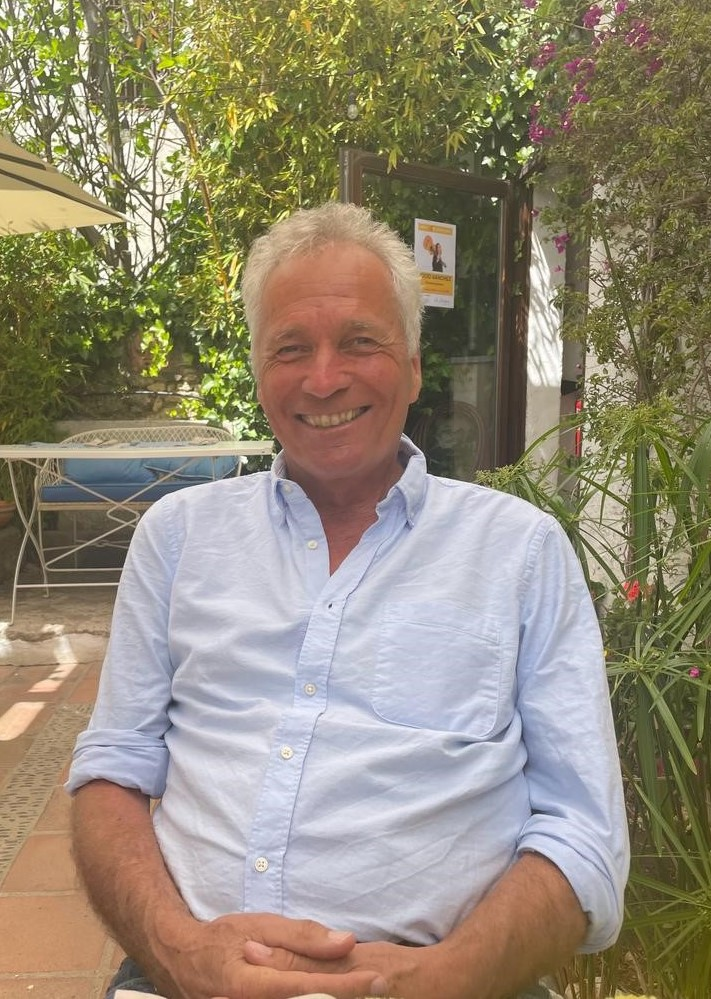 Curriculum Vitae Prof. Dr.–Ing. Klaus FrickePersönliche Daten Geburtsdatum und Ort	23.06.1953, Ummern, Kreis Gifhorn Wohnort: 		            GöttingenAusbildung und akademische Grade1960 - 1974	Volksschule in Ummern1965 - 1971	Realschule in Altenhagen, Kreis Celle1971 - 1974	Wirtschaftsgymnasium der Handelslehranstalt Celle1974 - 1975 	Ausbildung für Führungskräfte, Karstadt, Celle	1975 - 1981	Studium an der Georg-August-Universität Göttingen,Fachrichtung: Geologie-Paläontologie, Abschluss: Dipl.-Geologe1982 -1983	2semestriger Aufbaustudiengang an der Universität Kassel, „Umweltsicherung“ am Fachbereich Landwirtschaft1988	Promotion Dr.-Ing. an der Universität Kassel, Fachbereich Landwirtschaft. Dissertationstitel: „Grundlagen der Bioabfallkompostierung unter besonderer Berücksichtigung von Rottesteuerung und Qualitätssicherung“ 1999 	Berufung zum Universitätsprofessor an der TU Braunschweig, Fachgebiet Bauingenieurwesen, Leichtweiß-Institut, Abteilung Abfall- und Ressourcenwirtschaft2022	Emeritierung an der TU Braunschweig (Ruhestand)Berufstätigkeit1983 - 1999	Gesellschafter und Geschäftsführer der Ingenieurgemeinschaft Witzenhausen Fricke und Turk GmbH (IGW) 1985 - 1989	Wissenschaftlicher Mitarbeiter an der Universität Kassel, Fachbereich Landwirtschaft1989 - 1999	Gesellschafter und Geschäftsführer der Ingenieurgemeinschaft Luxemburg (IGLux), Luxemburg1999 - 2022	Universitätsprofessor an der Technischen Universität Braunschweig, Fachbereich Bauingenieurwesen, Leichtweiß-Institut, Lehrstuhl für Abfall- und Ressourcenwirtschaft1999 - 2008	Gesellschafter der Knoten Weimar GmbH, internationalen Transferstelle für biologische Verfahren in der Abfallwirtschaft, Weimar/Braunschweig2004 - 2023	Redaktionsleitung und Herausgeber „Müll und Abfall“ Erich-Schmidt-Verlag GmbH & Co., BerlinGremienarbeit Universität2004 - 2012 	Mitglied des Fakultätsrates 2008 - 2012	Studiendekan für die Studiengänge Umweltingenieurwesen und PROWATER2005 - 2022	Studiendekan Curso de Especialisação (Master): Infra-Estruturae Planejamento Sustentáveis (Sustainable Infrastructure and Urban Planning), PUC Rio (BR)Außeruniversitäre Gremienarbeiten und sonstige Aktivitäten2000 -  2012	Beirat im DWA e. V. 2001 - 2014	Vorstandsvorsitzender des Arbeitskreises zur Nutzbarmachung von Siedlungsabfällen e. V. (ANS) 2004 - 2011	Beirat des ASA e. V., Arbeitsgemeinschaft Stoffspezifische Abfallbehandlung2004 - 2011	Kommissionsmitglied der Kommission "Bodenschutz" am Umweltbundesamt (UBA)2007 - 2009	Mitglied Umwelttechnik-Board beim Bundesminister für Umwelt, Naturschutz und Reaktorsicherheit Sigmar Gabriel2009 – 2018	Mitbegründer und Vorstandsvorsitzender des „Center for Research, Education and Demonstration in Waste Management (CReED) e. V.“2012 - 2018	Gutachter und Berater der Caixa Economica, Brasilia, Brasilien2012 - 2014	Gutachter und Berater von ANEEL, Brasilia, Brasilienseit 2016	Mitglied Kuratorium des Öko-Institutes e. V.2015 - 2022	Vorstandsvorsitzender Exceed-Swindon e. V. (Sustainable Water Management in Developing Countries Wissenschaftliche Leistungen1.	VeröffentlichungenFachzeitschriften 242Fachbücher 322.	Organisation und wissenschaftliche Leitung von Tagungen und Workshops3.	VorträgeFachzeitschriften 1983 - 2022:2022Fricke, K., G. Dehoust, W. Bulach, A. Pfeiffer, Ch. Pereira: 2022Residuos e clima, in: Pereira, C., K Fricke, 2022: Cooperacao intersetorial e inovacao – Ferramentas para gestao sunstentavel de residuos solodos, Cuvillier Verlag Göttingen (GER)Pfeiffer, A., K. Fricke, Ch. Pereira, 2022Plataforma de e-learning „teach for waste“ para o desenvolvimento de capacidades  na gestao de residuos, in: Pereira, C., K. Fricke, 2022: Cooperacao intersetorial e inovacao – Ferramentas para gestao sunstentavel de residuos solodos, Cuvillier Verlag Göttingen (GER)Pereira, Ch., K. Fricke, 2022Desempenho da coleta de biogas de aterro sanitario – status quo e perspectivas,  in: Pereira, C., K Fricke, 2022: Cooperacao intersetorial e inovacao – Ferramentas para gestao sunstentavel de residuos solodos, Cuvillier Verlag Göttingen (GER)2019Pfeiffer, A., K. Fricke, 2019E-Learning Plattform „teach4waste“ für das Capacity Building in der Abfallwirtschaft; Müll und Abfall 12, Erich Schmidt Verlag, Berlin (GER)Pereira, C., C. Buchenberger, K. Fricke, O. Kasper, H. Baier, Silva de Paula, A. 2019 Co-processing as a tool for Sustainable Waste Management in Brazil, In: Kühle-Weidemeier, M.; Büscher, K. (ed). Waste-to-Resource – 8. International conference  MBT, Conference proceedings 213-224, (GER)Silva de Paula, A., C. Pereira, G. Gallo Vilela, K. Fricke, O. Kasper, 2019 Caderno temático 3 - Recuperação energética de resíduos sólidos urbanos, PLANSAB, Brasília (BRA)2018Fricke, K., 2018 Gewerbeabfallverordnung verlangt mehr Getrennthaltung sowie neue Dokumentationen und Nachweise Einfach; Noventiz, Hrsg. NOVENTIZ GmbH, Köln (GER)Fricke, K., C. Pereira, O. Kasper, A. Albers, H. Cardoso, S.  Cotrim, F. Leite. D.s Borges, L. Proemca, G. Ramos, J. Janssen, 2018Klimaschutz in der brasilianischen Abfallwirtschaft; Müll und Abfall 5, Erich Schmidt Verlag, Berlin (GER)Zeiner, A., K. Münnich, K. Fricke, 2018Landfill Mining – Analyse des Ressourcenpotenzials einer MVA-Schlackedeponie; 2018 Praxistagung Recy & DepoTech 2018, Leoben (AUT)Pereira, C.,  K. Fricke, J. Giersdorf, 2018 Climate protection through sustainable waste management; Proceedings Zero Waste Congress, Brasilia (BRA)2017 Fricke, K., K. Münnich, S. Wanka, J. Bender, 2017Deponierückbau – Stoffströme zur Verwertung, Behandlung und Beseitigung; Müll und Abfall, Erich Schmidt Verlag, Berlin (GER)Fricke, K., C. Heußner, A. Hüttner, Th. Turk, 2017Recycling of biowaste, experience with collection, digestion and quality in Germany; R. Maletz, C. Dornack, L. Ziyang (Editors): Source separation and recycling, implementation and benefits for a circular economy, The Handbook of Environmental Chemistry, book series 63, Springer International Publishing (CHE)Ali, M., K. Fricke, B. Turk, Th. Turk, 2017Hilfe zur Selbsthilfe – ein Wunsch für das neue Jahr; Müll und Abfall 1, Erich Schmidt Verlag, Berlin (GER)Dittrich, K. L., A. Pfeiffer, K. Fricke, Frank Höppner, C. Cuhls, 2017 Stabilisierung von Bioabfällen und vergärbarer Komponenten des Grünabfalls durch Silierung zur Vergleichmäßigung der Jahresganglinie im Zulauf von Vergärungsanlagen; Müll und Abfall 3, Erich Schmidt Verlag, Berlin (GER)Krüger, M., K. Fricke, K. Münnich, S. Wanka, 2017Deponierückbau; P. Kurth, A. Oexle, M. Faulstich (Hrsg.), Praxis der Kreislauf- und Rohstoffwirtschaft herausgegeben, Springer Fachmedien Wiesbaden (GER)2016Bender, J., M. Krüger, K. Fricke, 2016 	Entwicklung eines integrierten Planungsmodells zur betriebswirtschaftlichen Bewertung von Deponierückbau-Projekten; Müll und Abfall 1, Erich Schmidt Verlag, Berlin (GER)K. Fricke, M. Krüger, 2016	Landfill Mining – nur Vision oder ernstzunehmende Strategie im Umgang mit Deponien? Editorial; Müll und Abfall 1, Erich Schmidt Verlag, Berlin (GER) Fricke, K., A. Pfeiffer, B. Schulte, 2016Die Verölung kunststoffreicher Abfälle und Reststoffe, Teil 1; Müll und Abfall 10, Erich Schmidt Verlag, Berlin (GER) Fricke, K., A. Pfeiffer, B. Schulte, 2016Die Verölung kunststoffreicher Abfälle und Reststoffe, Teil 2; Müll und Abfall 12, Erich Schmidt Verlag, Berlin (GER)Münnich, K., S. Wanka, K. Fricke, 2016	Deponierückbau: Potenziale für neue Deponiekapazitäten; Müll und Abfall 1, Erich Schmidt Verlag, Berlin (GER)Pereira, C., K. Fricke, K.; J. Giersdorf, 2016	Climate Protection through Sustainable Waste Management. In: E. Santos de Lima, (ed). Wastewater Treatment and Reuse for Metropolitan Regions and Small Cities in Developing Countries – Proceedings Workshop, Recife (BRA)Wanka, S., K. Münnich, K. Fricke, 2016	Deponierückbau als Beitrag zur Ressourcensicherung - verwertbare Stoffströme aus der Feinaufbereitung; Recy & DepoTech 2016, Leoben (AUT)Wanka, S., K. Münnich, K. Fricke, 2016	Landfill Mining - Wet mechanical treatment of fine MSW with a wet jigger [online]. Waste Management 59, verfügbar unter: doi:10.1016/j.wasman.2016.10.0502015 Bender, J., K. Fricke, M. Fricke, 2015 Finanzierungsplanung von Stilllegungs- und Nachsorgemaßnahmen auf 	Deponien unter Berücksichtigung abgabenrechtlicher Grundsätze; Müll und Abfall 3, Erich Schmidt Verlag, Berlin (GER)Fricke, K., C. Pereira, 2015Aufbruchsstimmung am Zuckerhut - wie sich die Entwicklungen gleichen; Müll und Abfall 5, Erich Schmidt Verlag, Berlin (GER)Fricke, K., B. Schulte, L. Hoffmann, C. Pereira, 2015CReED– Centro para Pesquisa, Educação e Demonstração em Gerenciamento de Resíduos; Fricke, K., C. Pereira, A. Leite, M. Bagnati, 2015: Gestao susttavel de residos urbanos - transferencia de experiencia entre a Alemanha e o Brasil, ANS-e. V., Braunschweig (GER)Fricke, K., C. Pereira, 2015	A Biodigestão de Resíduos Sólidos na Alemanha; in Fricke, K., C. Pereira, A. Leite, 	M. Bagnati, 2015: Gestao susttavel de residos urbanos - transferencia 	de 	experiencia entre a Alemanha e o Brasil, Conference proceeding ANS-e. V., 	Braunschweig (GER)Fricke, K., C. Heußner, A. Hüttner, T. Turk, C. Pereira, 2015	Anaerobic digestion of solid waste in Germany - technologies, performance and future developments, in International Conference on Solid Waste 2015, Moving Towards Sustainable Resource Management, Hongkong (VRC)                               Fricke, K., C. Pereira, 2015	Tecnologias Ambientais: ferramentas para a valorização de resíduos sólidos urbanos; in Fricke, K., C. Pereira, A. Leite, M. Bagnati, 2015: Gestao susttavel de residos urbanos - transferencia de experiencia entre a Alemanha e o Brasil, Conference proceedings ANS-e. V. (GER)Fricke, K., C. Pereira, 2015Eficiência Energética da Reciclagem de Materiais e da Recuperação Energética de Frações Selecionadas dos Resíduos, in Fricke, K., C. Pereira, A. Leite, M. Bagnati, 2015: Gestao susttavel de residos urbanos - transferencia de experiencia entre a Alemanha e o Brasil, Conference proceedings ANS-e. V., Braunschweig (GER)Fricke, K., C. Pereira, T. de Campos, A. Leite, 2015Capacity Building and Fundamental Research to Development and implement a Mechanical Biological Treatment Facility with an Integrated Fermentation Stage in Jundiai (Brazil). The Nopa Case, New Partnerships for Innovation in Sustainalble Development (NoPa), CAPES, DAAD, GIZ, Editor M. Regis, NoPa-brasil (BRA) Fricke, K., T. de Campos, A. Leite, C. Pereira, 2015Capacitação e Pesquisa Fundamental para Desenvolver e Implementar uma Instalação de Tratamento Mecânico-biológico, com Estágio de Fermentação Integrada em Jundiaí-SP, in Fricke, K., C. Pereira, A. Leite, M. Bagnati, 2015: Gestao susttavel de residos urbanos - transferencia de experiencia entre a Alemanha e o Brasil, Conference proceedings ANS-e. V., Braunschweig (GER)Fricke, K., C. Pereira, 2015A Alemanha como Protagonista do Desenvolvimento Socioambiental em Gestão de Resíduos, in Fricke, K., C. Pereira, A. Leite, M. Bagnati, 2015: Gestao susttavel de residos urbanos - transferencia de experiencia entre a Alemanha e o Brasil, Conference proceedings ANS-e. V., Braunschweig (GER)Fricke, K., 2015Und täglich grüßt das Murmeltier...; Müll und Abfall 11, Erich Schmidt Verlag, Berlin (GER) Münnich, K., S. Wanka, K. Fricke, 2015	New landfill capacities by landfill mining? Bio- und Sekundärrohstoffverwertung, M.I.C. Baeza-Verlag, Witzenhausen (GER)2014Fricke, K., C. Heußner, A. Hüttner, T. Turk, W. Bidlingmaier, 2014         Steigerung der Energieeffizienz bei der Vergärung fester biogener Reststoffe; Schriftenreihe des BMU-Förderprogramms Band 11, „Energetische Biomassenutzung“, Hrsg.:  D. Thrän und D. Pfeiffer, Berlin (GER)Fricke, K., Ch. Heußner, A. Hüttner, T. Turk, Ch. Pereira, W. Bidlingmaier, 2014Vergärung von Bio- und Grünabfällen Teil 2: Status quo der Bio- und Grünabfallvergärung, Müll und Abfall 1, Erich Schmidt Verlag, Berlin (GER)Fricke, K., Ch. Heußner, A. Hüttner, T. Turk, Ch. D. Barnemann, Pereira, W. Bauer, W. Bidlingmaier, 2014Vergärung von Bio- und Grünabfällen Teil 3: Maßnahmen zu Verbesserung der Funktionalität und Energieeffizienz bei der Vergärung von Bio- und Grünabfällen; Müll und Abfall 2, Erich Schmidt Verlag, Berlin (GER)Fricke, K., B. Schulte, L. Hoffmann, M. Krüger, C. Pereira, 2014                               Centre for Research, Education and Demonstration in Waste Management (CReED); Müll und Abfall 4, Erich Schmidt Verlag, Berlin (GER)Fricke, K., P. Weiland, C. Heußner, A. Hüttner, T. Turk, W. Bidlingmaier, 2014           Vergärung von Bio- und Grünabfällen sowie Restabfällen; Anaerobtechnik - Verfahren zur Abwasser-, Schlamm- und Reststoffbehandlung und Biogasgewinnung, 2. Auflage, Hrsg.: K.-H. Rosenwinkel; N. Dichtl, H. Kroiss, C.F. Seyfried, P. Weiland, Springerverlag Heidelberg (GER)Fricke, K., 2014	IFAT und Ausbildung; Müll und Abfall 5, Erich Schmidt Verlag, Berlin (GER)Tran, H. N., K. Münnich, K. Fricke, P. Harborth, 2014Removal of nitrogen from MBT residues by leachate recirculation in combination with intermittent aeration; Waste Management & Research 2014, Vol 32 (1) (UK) 56–63Harborth, P., A. Pfeiffer, B. Büscher, T. Thiel, K. Fricke: Biomasse aus Mikroalgen – reale Chance für Abfallanlagenbetreiber oder Utopie?, Müll und Abfall 6, Erich Schmidt Verlag, Berlin (GER)2013Fricke, K., 2013Plastik statt Plankton…..oder wie die Meere zu Mülldeponien mutieren; Müll und Abfall 1, Erich Schmidt Verlag, Berlin (GER) Fricke, K., K. Münnich, S. Wanka, A. Zeiner, B. Becker, M. Krüger, B. Schulte, 2013Landfill Mining – ein Beitrag der Abfallwirtschaft zur Ressourcensicherung; Müll und Abfall 11, Erich Schmidt Verlag, Berlin (GER)Fricke, K., 2013Auf dem Weg zur hochwertigen Verwertung des Bioabfalls? Müll und Abfall 12, Erich Schmidt Verlag, Berlin (GER)Fricke, K., Ch. Heußner, A. Hüttner, T. Turk, Ch. Pereira, W. Bauer, W. Bidlingmaier, 2013Vergärung von Bio- und Grünabfällen, Teil 1: Ausbaupotenzial bei der Vergärung von Bio- und Grünabfällen; Müll und Abfall 12, Erich Schmidt Verlag, Berlin (GER)Harborth, P., R. Fuß, K. Münnich, H. Flessa, K. Fricke, 2013	Strong N2O hot-spots on a MBT landfill: A conflict of goals for mitigation of greenhouse gas emissions? Waste Management - International Journal of Integrated Waste Management, Science and Technology, Elsevier (USA)2012Kölsch, F., C. Heußner, K. Fricke, M. Ginter, 2012	Übertragbarkeit von Konzepten und Techniken zur Abfallbehandlung; Internationale 9. ASA-Recyclingtage 2012, Eigenverlag Hannover (GER)Fricke, K., K. Münnich, C. Heußner, S. Wanka, G. Rettenberger, M. Krüger, M. Rakete B. Schulte, 2012	Landfill Mining – a contribution of waste management to the conservation of resources; DepoTech-Konferenz, Leoben 2012 (AUT) 575 - 584 Fricke, K., 2012		BAW und Bioabfall – Schnitt, Klappe die Unendliche; Müll und Abfall 7, Erich Schmidt Verlag, Berlin (GER)2011Fricke, K., T. Bahr, W. Bidlingmaier, Ch. Springer, 2011 	Energy efficiency of substance and energy recycling of selected waste fractions; Waste Management - International Journal of Integrated Waste Management, Science and Technology 31, Elsevier (USA), 644-648 Fricke, K., T. Bahr, 2011	Tools to Promote Sustainable Waste Management, with a special focus on energy efficiency of substance and energy recovery of selected waste fractions; DWA & NERC - Topics, Shanghai (VRC)Thiel, T., K. Fricke, 2011	The intermediate aerobic hydrolysis: A new way to promote the biogas yield; Wong, J.; K. Fricke, R. Surampalli, A. Selvam (Hrsg.) International Conference on Solid Waste 2011, Moving Towards Sustainable Resource Management, ISBN 978-988-19988-1-1, Hongkong (VRC)                                Fricke, K., 2011 	Leistungsfähigkeit mechanisch-biologischer Behandlungsanlagen - welche Fehler sind zu vermeiden? Thome-Kozmiensky TK-Verlag Neuruppin (GER)2010 Bahr, T., W. Jacobs, K. Fricke, 2010A Multi criteria approach for enhancing the energy efficiency of treatmentfacilities for residues- first results and consequences; Proceedings 7th International Conference ORBIT 2010, Organic Resources in the Carbon Economy, Hiraklion (GRC)Bahr, T., K. Fricke, 2010Education concepts for developing and threshold countries - modularised lectures and training on the job; Proceedings 7th International Conference ORBIT 2010, Organic Resources in the Carbon Economy, Hiraklion (GRC)Fricke, K., T. Bahr, W. Bidlingmaier, T. Turk, 2010 	Energieeffizienz der Stofflichen und energetische Verwertung ausgewählter Abfallfraktionen; Müll und Abfall 2, Erich-Schmidt-Verlag, Berlin (GER)Hoai, N. T., K. Fricke, K. Münnich, T. Bahr, 2010Developing a concept for mining of old landfill sites; Proceedings from Sanitary to Sustainable Landfilling - why, how, and when? 1st International Conference on Final Sinks, 23rd – 25th September 2010, Vienna (AUT)Kölsch, F., A. Wiesbaum, K. Fricke, 2010	Potenzielle CDM-Erträge aus abfallwirtschaftlichen Maßnahmen – Fallstudie aus Indien; Müll und Abfall 8, Erich-Schmidt-Verlag, Berlin (GER)Kugelstadt, O., K. Fricke, 2010Aerobic treatment of digistate in the liquid phase - an economic and ecological alternative to conventional rotting process; Proceedings 7th International Conference ORBIT 2010, Organic Resources in the Carbon Economy, Hiraklion (GRC)2009 Bahr, T., K. Fricke, 2009 	Enhancing the energy efficiency of utilising biogenous residues – a multi-criteria approach; ORBIT 2009, Peking (VRC)Fricke, K., F. Kölsch, 2009 	Waste management in low income countries and emerging countries; The Role of Ecological Chemistry in Pollution Research and Sustainable Development, Springer, Heidelberg (GER)Fricke, K., O. Kugelstadt, F. Schwarz, 2009	Eignung von Siebresten aus Bioabfallkompostanlagen zur energetischen Verwertung; Müll und Abfall 12, Erich-Schmidt-Verlag, Berlin (GER)Fricke, K., 2009	Urban Mining – nur ein Modebegriff? Editorial; Müll und Abfall 11, Erich-Schmidt-Verlag, Berlin (GER)Fricke, K., R. Wallmann, 2009	Nachhaltigkeit in der Luftreinhaltung oder die Krux mit der 30. BimSchV; Müll und Abfall 11, Erich-Schmidt-Verlag, Berlin (GER)Fricke, K., T. Thiel, K. Ketelsen, T. Bahr, R. Wallmann, T. Turk, 2009	Korrosion bei biologischen Abfallbehandlungsanlagen; Müll und Abfall 11, Erich-Schmidt-Verlag, Berlin (GER)Fricke, K., Kölsch, F., W. Pfaff-Simoneit, 2009	Verbesserter Klimaschutz bei der Abfallentsorgung in Schwellen- und 
Entwicklungsländern durch Anpassung des Emissionshandels - Position des ANS/DWA-Fachausschusses Internationale Abfallwirtschaft; Müll und Abfall 3, Erich-Schmidt-Verlag, Berlin (GER)Haborth, P., M. Thieme, K. Fricke, 2009 	Bioremidiation of a cyanide-contaminated site using EH-/pH-controlled conditions (ENA), Advanced Materials Research Vols. 71-73, pp 717-720, Trans Tech Publications (CH) www.scientific.netKölsch, F., M. Ginter, K. Fricke, W. Müller, 2009	Grundsteinlegung des Leuchtturmprojektes MBA Gaobeidian (VR China); Müll und Abfall 9, Erich-Schmidt-Verlag, Berlin (GER)Kugelstadt, O., K. Fricke, 2009 	Aerobic treatment of fermentation residuals of municipal waste in the liquid phase – optimization potentials, practical experiences and results, ORBIT 2009, Peking (VRC)Mocker, M., K. Fricke, I. Löh, M. Franke, T. Bahr, K. Münnich, M. Faulstich, 2009 	Urban Mining – Rohstoffe der Zukunft; Müll und Abfall 10, Erich-Schmidt-Verlag, Berlin (GER)Münnich, K., J. Bauer, K. Fricke, 2009Determination of water balance parameters for MBT waste material; Landfill-Symposium Cagliari CISA, Grafiche Galeati, Sardina 2009, Imola (ITA) Wallmann, R., T. Fritz, K. Fricke, 2009 	Energie aus Abfall – Potenziale und Nutzungsmöglichkeiten; Müll und Abfall 5, Erich-Schmidt-Verlag, Berlin2008Bidlingmaier, W., K. Fricke, 2008	Mehr Ressourceneffizienz; Müll und Abfall 4, Erich-Schmidt-Verlag, Berlin (GER)Fricke, K., T. Bahr, K. Münnich, R. Wallmann, 2008 	Operating efficiency of mechanical-biological-treatment facilities – which mistakes can be avoided? In: Proceedings Türkisch – Deutsche Abfalltage 2008 İzmir (TUR) Fricke, K., T. Bahr, T. Thiel, O. Kugelstadt, 2008Ressourceneffizientes Handeln in der Abfallwirtschaft; Schriftenreihe des ANS 50, Orbitverlag, Weimar (GER)Kölsch, F., K. Fricke, W. Müller, 2008 	Carbon Trade Project "Biological Waste Treatment for Gaobeidian (China)";Clean 2007, 35 (5), Wiley-VCH, Hoboken (USA)Kölsch, F., T. Kurian, K. Fricke, 2008	Aufbau der Abfallwirtschaft in Bagh (Pakistan); Müll und Abfall 4, Erich-Schmidt-Verlag, Berlin (GER)2007Bahr, T., K. Fricke, T. Turk, 2007 	Implementierung der Vergärung in der Bioabfallverwertung und Restabfallbehandlung; Schriftenreihe des ANS 48, Orbitverlag, Weimar (GER)  Bauer, J., K. Münnich, K. Fricke, 2007 Influence of Hydraulic Conditions on Mechanical Waste Properties; 2nd International Workshop "Hydro-Physico-Mechanics of Wastes", Southampton (GBR)Doedens, H., B. Gallenkemper, K. Ketelsen, K. Fricke, M. Kranert, 2007Status MBA in Deutschland; Müll und Abfall 12, Erich Schmidt Verlag, Berlin (GER)Fricke, K., 2007	Klimawandel, Klimakrise – Gefahr und Chance; Müll und Abfall, Erich Schmidt Verlag, Berlin (GER)Fricke, K., H. Santen, R. Wallmann, A. Hüttner, N. Dichtl, 2007 	Problem of Nitrogen in Waste Anaerobic Digestion Plants –Attempts to Problem Solving; Waste Management - International Journal of Integrated Waste Management 27, Science and Technology, Elsevier (USA), 40-43Fricke, K., K. Münnich, T. Bahr, R. Wallmann, 2007 	Steigerung der Wettbewerbsfähigkeit von internationalen MBA- und Kompostierungsanlagen durch den Emissionshandel und CDM. In: Bio- und Sekundärrohstoffverwertung, M.I.C. Baeza-Verlag, Witzenhausen (GER)Harborth, P., K. Fricke, F. Walkow, R. Basmer, 2007 	Low-Cost-Covering of sludge-lagoons and liquid deposits for new industrializing countries; 11th International Waste Management and Landfill Symposium, Sardinia 2007 (ITA)Münnich, K., J. Bauer, K. Fricke, 2007 Investigations of pore water pressures in MBT waste materials; 11th International Waste Management and Landfill Symposium, Sardinia 2007 (ITA)Münnich, K., J. Bauer, K. Fricke, 2007Langzeitbeobachtungen zum Sickerwasserabfluss in Drainagerohren von Abfalldeponien; Müll und Abfall, 1, Erich-Schmidt-Verlag, Berlin (GER), 8-13Münnich, K., J. Bauer, K. Fricke, 2007 Hydraulic properties of MBT materials; 2nd International Workshop "Hydro-Physico-Mechanics of Wastes", Southampton (UK)Santen, H., K. Fricke, S. Gärtner, B. Engel, P. Hirtler 2007	Von der Abfallentsorgung zur integrierten Abfall- und Ressourcenbewirtschaftung: Perspektiven für Brasilien am Fallbeispiel Novo Hamburgo; Müll und Abfall 3, Erich-Schmidt-Verlag, Berlin (GER)2006Bahr, T., K. Fricke, K. Hillebrecht, F. Kölsch, B. Reinhard, 2006 		Clean Development Mechanism (CDM) – Mechanisch-biologische Abfallvorbehandlung und Methangasoxidationsfilter zur Minimierung von Methan; Müll und Abfall 6, Erich Schmidt Verlag, Berlin (GER)Doedens, H., K. Fricke, B. Gallenkemper, K. Ketelsen, A. Radde, B. Remde, 2006  	MBA und das Ziel 2020; Müll und Abfall 3, Erich Schmidt Verlag, Berlin (GER)Fricke, K., J. Roth, T. Bahr, 2006	Zwischenlager von unbehandeltem und teilstabilisiertem Restmüll; Bio- und Sekundärrohstoffverwertung, M.I.C. Baeza-Verlag, Witzenhausen (GER)Fricke, K., T. Bahr, K. Münnich, H. Santen, 2006	Stand und Entwicklungsperspektiven der mechanisch-biologischen Restabfallbehandlung in Deutschland; Stegmann, R., G. Rettenberger, W. Bidlingmaier, B. Bilitewski und K. Fricke (Hrsg.), deponietechnik 2006, Hamburger Berichte 29, Verlag Abfall aktuell (GER), 371 SHüttner, A.,  T. Turk, K. Fricke, 2006	Stellenwert der Anaerobverfahren bei der energetischen Biomassenutzung im Abfallbereich; Müll und Abfall 2, Erich Schmidt Verlag, Berlin (GER)Wallmann, R., H. Dorstewitz, J. Hake, H. Santen K. Fricke, 2006	Betriebserfahrungen mit der Abluftbehandlung nach 30. BimschV; Müll und Abfall 6, Erich Schmidt Verlag, Berlin (GER), 304-302005 Bauer, J., K. Münnich, K. Fricke, 2005 	Settlement Processes of Landfill Bodies - Long-Term survey of a slope Deformation; 10th Intern. Landfill-Symposium Cagliari, Grafiche Galeati, Imola (ITA) Fricke, K., H. Santen, R. Wallmann, 2005 	Comparison of Selected Aerobic and Anaerobic Procedures for MSW Treatment; Waste Management - International Journal of Integrated Waste Management, Science and Technology, Elsevier (USA) Fricke, K., T. Bahr, H. Santen, 2005Mechanisch-biologische Restabfallbehandlung – konzeptionelle und technische Perspektiven; Schriftenreihe des ANS 46, Orbitverlag, Weimar (GER)  Fricke, K., F. Kölsch, 2005Stability of Landfills – The Bandung Dumpsite Disaster; Schriftenreihe des ANS 46, Orbitverlag, Weimar (GER)Koelsch, F., K. Fricke, C. Mahler, 2005Stability of landfills – failures and projects; Intern. Landfill-Symposium Cagliari CISA, Grafiche Galeati, Imola (ITA) Münnich, K., J. Bauer, K. Fricke, 2005 Spezifische Aspekte von MBA-Deponien - Deponieverhalten des Rottegutes, bauliche Einrichtungen und Anforderungen an den Betrieb; Schriftenreihe des ANS 46, Orbitverlag, Weimar (GER)Münnich, K., J. Bauer, K. Fricke, 2005 	Monitoring of Leachate discharge from Landfill Base; Proceedings Third Asian-Pacific Landfill Symposium in Kitakyushu, APLAS (JPN)Münnich, K., C.F. Mahler, K. Fricke, 2005	Pilot project of mechanical-biological treatment of waste in Brazil; Waste Management 26, Elsevier (USA), 150 - 157Santen, H., K. Fricke, R. Wallmann, Ch. Widmer, T. Engelhard, R. Turek, 2005	Das Perkolationsverfahren zur Vorbehandlung vor der Vergärung - Leistungsfähigkeit und Auswirkungen auf den behandelten Abfall; Müll und Abfall 2, Erich Schmidt Verlag, Berlin (GER), 56-65Santen, H., K. Fricke, 2005	Internationale Perspektiven für deutsche Umwelttechnik; Müll und Abfall 4, Erich Schmidt Verlag, Berlin (GER), 172-173Santen, H., F. Schweizer, K. Fricke, 2005	Der informelle Sektor – Müllsammler – in der Abfallwirtschaft Lateinamerikas und Lösungsstrategien; Schriftenreihe des ANS 46, Orbitverlag, Weimar (GER)2004Bahr, T., K. Ávila, B. Jorczik, K. Fricke, 2004Einsatzmöglichkeiten der Vakuum-Siede-Behandlung als innovatives Verfahren zur Behandlung von Restabfällen und Biomassen; Kranert, Sihler, (Hrsg.): Stuttgarter Berichte zur Abfallwirtschaft 83, Oldenburg Verlag (GER)Bauer, J., H. Goedecke, K. Münnich, K. Fricke, 2004 Messung horizontaler Verformungen des Deponiekörpers; Proceedings Third Asian-Pacific Landfill Symposium in Kitakyushu, APLAS (JPN)Bauer, J., K. Münnich, K. Fricke, 2004 Settlement Processes of Landfill Bodies - Monitoring and Prognosis; Proceedings Third Asian-Pacific Landfill Symposium in Kitakyushu, APLAS (JPN)Fricke, K., J. Bauer, K. Münnich, T. Bahr, 2004Deponierung durch mechanisch-biologische Abfallbehandlung stabilisierter Restabfälle - Konsequenzen für Bau und Betrieb von Deponien; Karl J. Thomé-Kozmiensky (Hrsg.): Ersatzbrennstoffe 4, TK Verlag, Neuruppin (GER)Fricke, K., A. Hüttner, H. Santen, R. Wallmann, N. Dichtl, 2004Gärender Prozess - eine Untersuchung der Stickstoff-Problematik in Abfallvergärungsanlagen zeigt Ansatzpunkte und Lösungsmöglichkeiten für die Praxis auf; Müllmagazin 1, Rhombos-Verlag, Berlin (GER), 28 - 36Fricke, K., H. Santen, T. Bahr, K. Avilar, H. Goedecke, R. Wallmann, T. Engelhard, 2004 	Neue Verfahren zur mechanisch-biologischen Restabfallbehandlung; Stegmann, Rettenberger, Bidlingmaier, Ehrig und Fricke (Hrsg.) „deponietechnik 2004“, Hamburger Berichte 22, Verlag Abfall aktuell, Hamburg (GER)Fricke, K., A. Hüttner und W. Bidlingmaier, 2004 	Vergärung von Bio- und Restabfällen; Anaerobtechnik, Springer Verlag, Hamburg (GER) Fricke, K., K. Münnich, J. Bauer, H. Goedecke, 2004	Deponiemonitoring; Stegmann, Rettenberger, Bidlingmaier, Ehrig und Fricke (Hrsg.) „deponietechnik 2004“, Hamburger Berichte 22, Verlag Abfall aktuell, Hamburg (GER)Fricke, K., K. Münnich, J. Bauer, H. Goedecke, 2004	Messung horizontaler Verformungen in Deponiekörpern; Stegmann, Rettenberger, Bidlingmaier, Ehrig und Fricke (Hrsg.) „deponietechnik 2004“, Hamburger Berichte 22, Verlag Abfall aktuell, Hamburg (GER)Fricke, K., K., A. Hüttner, R. Wallmann, N. Dichtl, H. Santen, 2004Stickstoff-Problematik in Abfallvergärungsanlagen – Ansätze zur Problemlösung; Müllmagazin, Rhombos-Verlag (GER), Berlin Haarstrick, A., D. C. Hempel, K. Münnich, K. Fricke, G. Ziehmann, 2004	Deponiemonitoring, Abfallprofile, Simulation des Emissionsverhaltens, Teil 3; Müll und Abfall 7, Erich Schmidt Verlag, Berlin (GER), 325-332Kraft, E., W. Bidlingmaier, K. Fricke, R. Stegmann, R. Widmann, 2004	Großes Potenzial - Die Zukunftschancen der wiederentdeckten Anaerobtechnologie sind deutlich erkennbar; Müllmagazin 2, Rhombos-Verlag, Berlin (GER), 8-11Münnich, K., K. Fricke, J. Bauer, H. Goedecke, 2004	Innovative Methoden zur Überwachung des Deponieverhaltens - Verformungen und Emissionen; 11. Braunschweiger Deponie- und Dichtwandseminar, Mitteilungen des Institutes für Grundbau und Bodenmechanik 74, TU Braunschweig (GER)Münnich, K., K. Fricke; G. Ziehmann, 2004 	Life time monitoring of landfills; 2nd Int. Conference Lifetime Oriented Design Concepts, SFB 398 Ruhr-Universität Bochum (GER)Santen, H., K. Fricke, C. Widmer, T. Engelhard, 2004	Neue Wege in der Vergärung - Die Perkolation als Vorbehandlungstechnik vor der Vergärung von Restabfällen verbessert die Energieausbeute; Müllmagazin 2, Rhombos-Verlag, Berlin (GER), 17-222003Bidlingmaier, W., K. Fricke, 2003 	Globale Aspekte der biologischen Abfallbehandlung; Schriftenreihe des ANS 44, Orbitverlag, Weimar (GER), 443 - 458Fricke, K., W. Bidlingmaier, 2003 Phosphatpotenziale qualitativ hochwertiger organischer Siedlungsabfälle. In: Rückgewinnung von Phosphor in der Landwirtschaft und aus Abwasser, RWTH Aachen, Umweltbundesamt, Berlin (GER), 9-1-9-15Fricke, K., J. Hake, A. Hüttner, W. Müller, H. Santen, R. Wallmann, T. Turk, 2003 Technische Einrichtungen für Anlagen der mechanisch-biologischen Restabfallbehandlung; Müll-Handbuch, Kennziffer: 5615, Erich-Schmidt-Verlag, Berlin (GER)Fricke, K., Ch. Widmer, 2003Vacuum boil drying and vacuum boil extraction– new approaches for material and energy utilization of biomass; 4 International Conference of the ORBIT Association “Biological Processing of Organics. Advances for a sustainable Society”, Perth (AU), ORBIT (GER)Fricke, K., H. Gassner, 2003Impulse für eine neue Abfallpolitik; Umweltpraxis 5, Vieweg Verlag, WiesbadenFricke, K., 2003 Aerobic and Anaerobic Procedures for Residual Waste Treatment - Comparison of Selected Efficiency Rates and Process Data; 4 International Conference of the ORBIT Association “Biological Processing of Organics. Advances for a sustainable Society”, Perth (AUS)Fricke, K., W.  Bidlingmaier, 2003 Gaseous and Sewage Emissions in Mechanical- Biological Rest Waste Treatment; Biological Treatment of Biodegradable Waste Technical Aspects, Langenkamp, H. und L. Marmo (Hrsg.), European Commission Joint Research Centre, Brussels (B), 341-372Fricke, K., H. Goedecke, U. Einsmann, 2003	Die Getrenntsammlung und Verwertung von Bioabfällen – Bestandsaufnahme 2003; Zukunft der Getrenntsammlung von Bioabfällen, Schriftenreihe des ANS 44, Orbitverlag, Weimar (GER), 11 - 64Fricke, K., 2003 	Umwelt- und Ressourcenschutz in der Abfallwirtschaft – zukünftige Strategien. 5. Abfallkolloquium der Kommission Recht und Technik der Braunschweigischen Wissenschaftlichen Gesellschaft; Umweltrecht in Forschung und Praxis 12, Dr. Kovac Verlag, Hamburg (GER), 7 - 49 Kern, M., T. Raussen, T. Turk, K. Fricke, 2003Energiepotenzial für Bio- und Grünabfall; Schriftenreihe des ANS 44, Orbitverlag, Weimar (GER), 333 - 334Münnich, K., C. Mahler, K. Fricke, 2003 Pilotprojekt zur Einführung technisch einfacher Verfahren zur mechanisch-biologischen Abfallvorbehandlung in Brasilien; Müll und Abfall 2, Erich-Schmidt-Verlag, Berlin (GER), 64-69 Mahler, C. F., K. Münnich, K. Fricke, L.M.Q. Lima, 2003 Experience with waste laboratoryreactors in Brazil; 9th Intern. Landfill-Symposium Cagliari CISA, Grafiche Galeati, Imola (ITA)°Münnich, K., G. Ziehmann, K. Fricke, 2003 Hydraulic behaviour of mechanical biological pre-treated waste; 9th Intern. Landfill-Symposium Cagliari CISA, Grafiche Galeati, Imola (ITA)Santen, H., K. Fricke, 2003 Lowering Heavy Metal Content in Compost with Percolation-Technology –Results of a study on mass and substances flow balances at ISKA®-Treatment plant in Germany; 4 International Conference of the ORBIT Association “Biological Processing of Organics. Advances for a sustainable Society”, Perth (AUS)Ziehmann, G., A. Haarstrick, Hempel, K. Fricke, 2003	Deponiemonitoring; Müll und Abfall 5, Erich-Schmidt-Verlag, Berlin (GER)Ziehmann, G., K. Münnich, K. Fricke, 2003 Deposition of mechanical-biologically treated municipal solid waste; 9th Intern. Landfill-Symposium Cagliari CISA, Grafiche Galeati, Imola (ITA)2002Einsmann, U., K. Fricke, T. Turk, 2002	Lenkungsfunktion der Abfall- und Abfallgebührensatzungen. In: Nachhaltige Biomassenutzung; Schriftenreihe des ANS 43, Orbitverlag, Weimar (GER)Fricke, K., W. Müller, G. Ziehmann, 2002 Stabilitätskriterien für biologisch behandelten Restmüll, Konsequenzen für den Bau und Betrieb von MBA-Anlagen und Deponien; Müll-Handbuch, Kennziffer: 5614, Erich-Schmidt-Verlag, Berlin (GER) Fricke, K., H. Santen, 2002Angepasste Technik – biologische Verfahren können bei der Lösung von Abfallproblemen eine wichtige Rolle spielen; Müllmagazin 3, Rhombos-Verlag, Berlin (GER)Fricke, K., M. Niesar, W. Müller, U. Einsmann, T. Turk, 2002 	Abfallmengen und –qualitäten für biologische Verwertungs- und Behandlungsverfahren; ATV-Handbuch „Mechanische und biologische Verfahren der Abfallbehandlung“; Ernst und Sohn Verlag, Berlin (GER)Fricke, K., W. Müller, T. Turk, R. Wallmann, 2002 	Mechanische Abfallaufbereitungsverfahren; ATV-Handbuch Mechanische und biologische Verfahren der Abfallbehandlung; Ernst und Sohn Verlag, Berlin (GER)Fricke, K., H. Franke, 2002 	Biologische Verfahren zur Bio- und Grünabfallverwertung und Restabfallbehandlung; ATV-Handbuch „Mechanische und biologische Verfahren der Abfallbehandlung“, Ernst und Sohn Verlag, Berlin (GER)Fricke, K., H. Santen, K. Hillebrecht, L. Streff, A. Klauß-Vorreiter, B. Huba, B. Bagi, L. Alexa, 2002	Der Internationale Markt – Eine Chance für die deutsche Abfalltechnik? In: Nachhaltige Biomassenutzung; Schriftenreihe des ANS 43, Orbitverlag, Weimar (GER)Fricke, K., K. Münnich, G. Ziehmann 2002	MBA-Deponie gemäß Ablagerungsverordnung– Betrieb, Wasserhaushalt, Kosten; Umweltpraxis, Deutscher Fachverlag, Frankfurt a. M. (GER)Santen, H., K. Fricke, 2002 	Biotechnological Processes for Utilisation and Treatment with particular consideration of ISKA-technology, enviro 2002, Melbourn (AUT) Wallmann, R., K. Fricke, 2002 	Energiebilanz bei der Verwertung von Bio- und Grünabfällen und bei der mechanisch-biologischen Restabfallbehandlung; ATV-Handbuch „Mechanische und biologische Verfahren der Abfallbehandlung“, Ernst und Sohn Verlag, Berlin (GER)Wallmann, R., T. Turk, K. Fricke, U. Kleemann, 2002 	Differenziertes Abluftmanagementkonzept für die MBA Linkenbach; Müll und Abfall 8, Erich-Schmidt-Verlag, Berlin (GER), 431-439Wallmann, R., T. Turk, K. Fricke und U. Kleemann, 2002 	Möglichkeiten der Nachrüstung von MBA-Altanlagen am Beispiel Abluftmanagement, 14. Kasseler Abfallforum; Bio- und Restabfallbehandlung VI, Wiemer, K. und M. Kern (Hrsg.), M.I.C. Baeza-Verlag, Witzenhausen (GER), 635-656Werner, C.; R. Heidebrecht, K. Fricke, 2002  	Kein Projekterfolg ohne qualifiziertes Personal, die Aus- und Weiterbildung ist Grundlage für eine erfolgreiche Abfallwirtschaft in Entwicklungsländern und Reformstaaten; Nachhaltigen Biomassenutzung, Schriftenreihe des ANS 43, Orbitverlag, Weimar (GER)Ziehmann, G., K. Münnich, K. Fricke, 2002	Reduction of leachate volume by mechanical-biological treatment of Municipal solid waste; 1. Symposium and workshop on environmental pollution control and waste management, Tunis (TUN)2001BWK-Arbeitsgruppe Restabfallbehandlung, 2001 	Strategien zum Umgang mit Altdeponien (Strategy for the Management of Old Landfills); Müll und Abfall 5, Erich-Schmidt-Verlag, Berlin (GER)Einsmann, U., T. Turk, K. Fricke, 2001 Lenkungsfunktionen der Abfall- und Gebührenordnung; Müll und Abfall 8, Erich-Schmidt-Verlag, Berlin (GER), 472-479Franke, H., K. Fricke, 2001	Übertragbarkeit von Techniken der Abfallbehandlung - neue Impulse für das Biogas? Energetische Nutzung von Biogas: Stand der Technik und Optimierungspotenzial, Gülzower Fachgespräche 15 (GER), 47-67Fricke, K., K. Münnich, G. Ziemann, R. Wallmann, 2001 	Auswirkungen der Artikelverordnungen auf die MBA- und Deponietechnik; KA Wasserwirtschaft Abwasser Abfall 10 (GER)Fricke, K., H. Santen, E. Hüttner, J. Spitta, 2001 	The relavancy of environmental education as exemplified by the waste management sector, 41st International Conference of the World Education Fellowship, April 2001, in Sun City (RSA) Fricke, K., R. Leisner, R. Wallmann, 2001Abbauleistung und Abluftemissionen bei trockenen, einstufigen Vergärungsverfahren mit nachgeschalteter Rotte am Beispiel des Kompogasverfahrens; Schriftenreihe des ANS 42, Orbitverlag, Weimar (GER), 67-93Fricke, K., M. Niesar und T. Turk, 2002 	Restabfallmengen und –qualitäten für die mechanisch-biologischen Restabfallbehandlungsverfahren; Müll-Handbuch, Kennziffer: 5616, Erich-Schmidt-Verlag, Berlin (GER) Fricke, K., H. Santen, 2001 Bioremediation of abandoned landfills - Microbiological oxidation of methane in landfill capping. In: Proceedings of the First European Bioremediation Conference, Chania (GR)Müller, W., R. Wallmann, K. Fricke, 2001 Anaerobic digestion as an integrated part of a bio-mechanical waste treatment process; 8th Intern. Landfill-Symposium Cagliari CISA, Grafiche Galeati, Imola (ITA)Wagner, P., K. Fricke, L. Streff, R. Heidebrecht, 2001 	Technologie- und Know-How-Transfer an der Vista University in Pretoria, Südafrika; KA Wasserwirtschaft Abwasser Abfall 7 (GER) Wallmann, R., C. Cuhls, J. Frenzel, J. Hake und K. Fricke, 2001 Nachrotte von Vergärungsrückständen aus dem Valorgaverfahren; Müll und Abfall 11, Erich-Schmidt-Verlag, Berlin (GER), 624 –6282000 Fricke, K., 2000	Perspektiven der mechanisch-biologischen Restabfallbehandlung; Wiemer und Kern (Hrsg.): Bio- und Restabfallbehandlung 4, M.I.C. Baeza-Verlag, Witzenhausen (GER)Fricke, K., 2000 	Primary treatment of solid waste by biological Procedure prior to complete disposal; Intern. Conference of Appropriate technologies for municipal solid waste and wastewater treatment, Bangkok (THA) Fricke, K., 2000	Möglichkeiten der Realisierung der MBA entsprechend der neuen Rechtslage; ATV-DVWK-Bundestagung in Karlsruhe, DCM Meckenheim (GER)Fricke, K., G. Ziehmann, K. Münnich, 2000  	Auswirkungen der Abfallablagerungsverordnung; KA Wasserwirtschaft Abwasser Abfall 12 (GER), 1813-1819 Fricke, K., G. Rettenberger, 2000 	Landfilling of pretreated waste – experiences from a new type of landfill in Germany; Intern. Conference of Appropriate technologies for municipal solid waste and wastewater treatment, Bangkok (THA) Fricke, K., H. Franke, 2000	Die Vergärung als Königsweg bei der mechanisch-biologischen Restabfallbehandlung; Schriftenreihe des ANS 40, Wiesbaden (GER)Ziehmann, K., K. Münnich, K. Fricke, 2000 	Setzungen des Deponiekörpers und ihre Bedeutung für die Funktionssicherheit von Oberflächenabdichtungen; Geotechnik 4, Ernst und Sohn Verlag, Berlin (GER), 282 – 2881999 Doedens, H., C. Cuhls, H.-J. Collins, K. Fricke, 1999 	Immissionsschutzrechtliche Anforderungen an die mechanisch-biologische Vorbehandlung/MBV aufgrund der Emission von Stäuben, anorganischen und organischen Stoffen; Müll und Abfall 10, Erich-Schmidt-Verlag, Berlin (GER)Fricke, K., 1999Perspektiven der Abfallwirtschaft im internationalen Bereich; ZAF-14, TU Braunschweig (GER)Fricke, K., 1999	Rechtliche Grundlagen und bisherige Genehmigungspraxis – TASi, Ziff. 2.4.;Wiemer und Kern (Hrsg.), Bio- und Restabfallbehandlung III, M.I.C. Baeza-Verlag, Witzenhausen (GER)Fricke, K., 1999 	Landfilling of pretreated waste, 20th Congress of Environmental Engeneering, Rio de Janeiro (BRA)Fricke, K., W. Müller, R. Wallmann, J. Hake, T. Turk, W. Bidlingmaier, H. Doedens, 1999	Technische Anforderungen an die mechanisch-biologische Restabfallbehandlung; Stärkung von Wettbewerb, Vielfalt und Innovation in der Abfallwirtschaft, Materialienband des Bundesumweltministeriums, Berlin (GER)Fricke, K., W. Müller, 1999 	Anaerobic Digestion as integrated part of a mechanical-biological Waste Treatment Process; ORBIT ’99, Rhombus-Verlag, Berlin (GER)Fricke, K., W. Bidlingmaier, W. Müller, 1999 	Low cost pretreatment of waste landfill emissions – does mechanically-biologically treated waste facilitate the operation of low environmental impact landfills? ORBIT ’99, Rhombos-Verlag, Berlin (GER)Fricke, K., T. Turk, 1999 	Biologische Abfallbehandlung; Umweltschutztechnik, Springer-Verlag, Berlin (GER)Müller, W., K. Fricke, R. Wallmann, J. Hake, T. Turk, W. Bidlingmaier, H. Doedens, G. Rettenberger, 1999 	Anforderungen erfüllt – mit einer hochwertigen MBA und einer angepassten Deponietechnik können die Schutzziele der TASi eingehalten werden; Müllmagazin 4, Rhombos-Verlag, Berlin (GER)Rettenberger, G., K. Fricke, 1999	Schicht auf Schicht – Eine optimierte Deponietechnik für mechanisch-biologisch vorbehandelte Abfälle werden den Anforderungen aus dem Gleichwertigkeitsnachweis gerecht; Müllmagazin 4, Rhombos-Verlag, Berlin (GER)Wallmann, R., T. Turk, M. Idelmann, K. Fricke, 1999Test results – Use of biodegradable polymer bags in biowaste collection and composting; European Waste Club (Hrsg.). Seminar on the advanced European System of Waste Management, Mallorca (ESP)1998 Böhm, R., Fessel, A., Fricke, K., Martens, W., W. Philipp, 1998  	Gesundheitliche Risiken durch Keimemissionen bei Einsammlung, Transport und Verarbeitung häuslicher Abfälle in München; Eigenverlag der Deutschen Veterinärmedizinischen Gesellschaft, Stuttgart-Hohenheim (GER)  Franke, J., K. Fricke, 1998	Möglichkeiten der energetischen und stofflichen Verwertung von heizwertreichen Reststoffen aus der mechanisch-biologischen Restabfallbehandlung im Rahmen des Kreislaufwirtschafts- und Abfallgesetzes; Schriftenreihe WAR 105, Darmstadt, (GER) 203 – 247Fricke, K., W. Müller, 1998	Planungssicherheit bei der Anwendung mechanisch-biologischer Restabfallbehandlung, unter welchen Bedingungen? Schriftenreihe des ANS 36, Wiesbaden (GER), 71 - 80Fricke, K., J. Franke, J. Jager, 1998Kosten der BRAM-Herstellung und Verwertung; Abfall aktuell, 1, Brennstoff aus Müll, die Lösung für die Zukunft? Hrsg.: Stegmann und Rettenberger, Verlag Abfall aktuell, Hamburg (GER) Fricke, K., W. Müller, M. Turk, T. Turk und R. Wallmann, 1998 	Stand der Technik der mechanisch-biologischen Restabfallbehandlung; Beudt, Gessenich (Hrsg.): Biologische Restabfallbehandlung. Springer-Verlag, Berlin (GER) Fricke, K., W. Müller, W. Bidlingmaier, G. Rettenberger, R. Stegmann, R. Friedrich, 1998Gleichwertigkeitsnachweis nach Ziffer 2.4 TASi - Methodische Ansätze, Grenzwerte und sonstige technische Anforderungen; Wiemer und Kern (Hrsg.), Bio- und Restabfallbehandlung, M.I.C. Baeza Verlag, Witzenhausen (GER)Müller, W., K. Fricke, H. Vogtmann, 1998 	Biodegradation of organic matter during Mechanical biological treatment of MSW prior land filling; Compost Science & Utilization, Vol. 3 (USA)Rettenberger, G., K. Fricke, 1998 Anforderungen an die Deponierung von Restabfällen aus der mechanisch-biologischen Abfallbehandlung; Abfallwirtschaft in Forschung und Praxis 110, Erich-Schmidt-Verlag, Berlin (GER), 293 – 3051997 Fricke, K., R. Wallmann, H. Doedens, C. Cuhls, 1997 Abluftemissionen bei der mechanisch-biologischen Restabfallbehandlung; AbfallwirtschaftsJournal 5, Berlin (GER) 25 - 34Fricke, K., W. Müller, J. Hake, T. Turk, 1997 Vergärungsverfahren als integraler Bestandteil der mechanisch-biologischen Restabfallbehandlung; AbfallwirtschaftsJournal Sonderdruck 12. Berlin (GER)Fricke, K., W. Müller, H. Vogtmann, 1997 Biodegradation of Organic Matter during Mechanical Biological Treatment of MSW - Assessment of Analytical Methodologies; International Conference Organic recovery & Biological Treatment, Harrogate (UK) Fricke, K., U. Einsmann, M. Niesar, C. Schumann, 1997 Mit Weitblick - Das Pilotvorhaben zur Abfallvermeidung und -verwertung in Witzenhausen soll zum Modell für Hessen werden; Müllmagazin 4, Rhombos-Verlag, Berlin (GER), 45 – 49Müller, W., K. Fricke, T. Turk, P. Lechner, H. Doedens, 1997 Ermittlung von Prüfmethoden zur Beschreibung des Stabilisierungsgrades der organischen Substanz. In: mechanisch-biologisch behandeltem Restabfall; Müll und Abfall, Sonderheft, Erich Schmidt Verlag, Berlin (GER)Müller, W., K. Fricke, 1997 	Ermittlung von Zulassungskriterien für die nachsorgearme Deponierung mechanisch-biologisch vorbehandelter Abfälle; P. Lechner (Hrsg.): Methoden zur Charakterisierung der biochemischen Stabilität von organischer Substanz, Waste Report 4, Wien (AUT), 2-14 1996Fricke, K., 1996 	Polychlorierte Dibenzo-p-dioxine und Dibenzofurane bei der Bio- und Grünabfallkompostierung; Müll-Handbuch 5327, Erich-Schmid-Verlag, Berlin (GER)Fricke, K., U. Einsmann, A. Brunetti, H. Fiedler, H. Vogtmann, 1996 	Polychlorinated dibenzo-p-dioxins and dibenzofurans: level of contamination and dynamic in bio and yard waste composting; The Science of Composting, Blackie Academic & Professional, Glasgow (UK), 329 - 345Fricke, K., J. Hake, W. Müller, T. Turk, R. Wallmann, 1996Mechanisch-biologische Restabfallbehandlung (MBR) als Vorschaltanlage vor der thermischen Behandlung - Status quo - Abluftemissionen und Wirtschaftlichkeitsbetrachtungen; Handbuch des VDI Bildungswerkes, "Planung von biologisch-mechanischen Restabfallbehandlungsanlagen“, Düsseldorf (GER) 1995Fricke K., W. Müller, G. Ganser, R. Kölbl, T. Turk, 1995	Massenbilanz, Stabilität der organischen Substanz und Qualität des Eluats bei der mechanisch-biologischen Restmüllbehandlung am Beispiel der Anlage Quarzbichl; Entsorgungs-Praxis 10, Bertelsmann Fachzeitschriften, Gütersloh, 29 - 37 Fricke, K., U. Einsmann, C. Schumann, 1995	Hessisches Pilotvorhaben zur Abfallvermeidung und Abfallverwertung in Witzenhausen und Vellmar; Schriftenreihe des Büros für Umweltpädagogik BUP Media, Göttingen (GER)Fricke, K., J. Hake und T. Turk, 1995	Erstellung wirtschaftlicher Vorgaben zur Projektplanung bei kalten Abfallbehandlungsverfahren; Innovatives Bauen im Focus 1, Expert-Verlag Renningen, Malmsheim (GER), 56 - 72Müller, W., K. Fricke, T. Turk, P. Lechner, 1995	Ergänzung zum Glühverlust; Entsorga Magazin 12 und 1/2, 96, Deutscher Fachverlag GmbH, Frankfurt (GER)1994Fiedler, H.; K. Fricke, H. Vogtmann, 1994 	Bedeutung polychlorierter Dibenzo-p-dioxine und polychlorierte Dibenzofurane in der Abfallwirtschaft; Organohalogen Compounds 17, Ecoinforma Press, Bayreuth (GER), 155 S.Fricke, K., T. Turk, H. Vogtmann, 1994 	Die Qualität von Biokomposten; Müll-Handbuch 6748, Erich-Schmidt-Verlag, Berlin Fricke, K., T. Turk und H. Vogtmann, 1994 	Die Sammlung von Bioabfällen; Müll-Handbuch 2882, Erich-Schmidt-Verlag, Berlin (GER)Fricke, K., 1994 	Polychlorierte Dibenzo-p-dioxine und polychlorierte Dibenzofurane bei aeroben und anaeroben Behandlungsprozessen - Belastung und Dynamik; Organohalogen Compounds 18, Ecoinforma Press Bayreuth (GER)Vladi, F., U. Einsmann, M. Niesar, K. Fricke: 1994	Untersuchungen zur Schwermetallbelastung von Rotteausgangsstoffen im Landkreis Osterode am Harz; Wiemer und Kern (Hrsg.), Verwertung biologischer Abfälle, M.I.C. Baeza Verlag, Witzenhausen (GER)1993 Fricke, K., 1993 	Auswirkungen von Art und Herkunft der Kompostrohstoffe und der zum Einsatz kommenden Verfahrenstechnik auf die Kompostqualität; Berichte über Landwirtschaft, Zeitschrift für Agrarpolitik und Landwirtschaft 6, Recycling kommunaler und industrieller Abfälle in der Landwirtschaft, Landwirtschaftsverlag Münster-Hiltrup, (GER), 22 - 56. Fricke, K., H. Vogtmann, 1993 	Compost quality: physical characteristics, nutrient content, heavy metals and organic chemicals; Toxicological and Environmental Chemistry, 39, Gordon and Breach Science Publishers 95 - 114Fricke, K., H. Vogtmann, G. Hahn, 1993 	Eigenkompostierung und Biotonne in ländlichen Gebieten - ein Widerspruch? Fricke, Thomé-Kozmiensky, Neumüller (Hrsg.), Integrierte Abfallwirtschaft im ländlichen Raum, EF-Verlag, Berlin (GER), 143 - 154.Fricke, K., H. Zipfel, K. Kellner, W. Müller, B. Wittke, 1993 	Drei-Tonnen-System im Zweckverband Donau-Wald; Fricke, Thomé-Kozmiensky, Neumüller (Hrsg.), Integrierte Abfallwirtschaft im ländlichen Raum, EF-Verlag, Berlin (GER), 79 - 142 Fricke K., W. Müller, 1993	Anaerobe und aerobe Behandlung von Restmüll; Wiemer und Kern (Hrsg.), Verwertung biologischer Abfälle, M.I.C. Baeza Verlag, Witzenhausen (GER), 571 - 720 Fricke, K., 1993	Einführung von Getrenntsammlungssystemen in urbanen Zentren am Beispiel des Modellprojektes Biotonne München; Strategien und Maßnahmen abfallwirtschaftlicher Öffentlichkeitsarbeit 5, Büro für Umweltpädagogik Media, Sehnde (GER), 107 - 134Fricke, K., T. Turk, 1993 Die Kompostierung in der integrierten Abfallwirtschaft; Thomé-Kozmiensky, Modelle für eine zukünftige Siedlungsabfallwirtschaft, EF-Verlag, Berlin (GER) 1992 Fricke, K., 1992 	The efficiency of composting as a means of treating remnant waste and sewage sludge; Thomé-Kozmiensky (Hrsg.); Waste Management International. EF-Verlag, Berlin (GER), 699 - 717Fricke, K., 1992 	Rotteverfahren für Restmüll und Klärschlamm; Thomé-Kozmiensky, Scherer (Hrsg.), Getrennte Wertstofferfassung Biokompostierung 2. EF-Verlag, Berlin (GER), 361 - 383 Fricke, K., H. Nießen, T. Turk, H. Vogtmann, H.-O. Hangen, 1992 	Situationsanalyse Bioabfall 1991 - Teil 1; Müll und Abfall 7, Erich-Schmidt-Verlag, Berlin (GER), 533 - 541Fricke, K., H. Nießen, T. Turk, H. Vogtmann, H.-O. Hangen, 1992 	Situationsanalyse Bioabfall 1991 - Teil 2; Müll und Abfall 8, Erich-Schmidt-Verlag, Berlin (GER), 649 - 660  Fricke, K., H. Nießen, T. Turk, H. Vogtmann, H.-O. Hangen, 1992 	Situationsanalyse Bioabfall 1991 - Teil 3; Müll und Abfall 9, Erich-Schmidt-Verlag, Berlin (GER), 726 - 737Turk, T., K. Fricke, 1992 	Betreibermodelle bei der Kompostierung und Vermarktung von Bioabfällen; Wiemer und Kern (Hrsg.), Bioabfallkompostierung, Abfallwirtschaft 8, M.I.C. Baeza Verlag, Witzenhausen (GER), 491 - 5431991 Fricke, K., 1991	Möglichkeiten der Abfallvermeidung durch Umstellung der öffentlichen Beschaffung am Beispiel des Landkreises Garmisch-Partenkirchen; Perspektiven Abfallvermeidung, Eigenverlag IföR-Institut, Berlin (GER), 19 - 31 Fricke, K., T. Turk, 1991	Sand und Stellenwert der Kompostierung in der Abfallwirtschaft; Wiemer und Kern (Hrsg.): Bioabfallkompostierung - flächendeckende Einführung, Abfallwirtschaft 6, M.I.C. Baeza-Verlag, Witzenhausen (GER), 13 - 941990Fricke, K., H. Nießen, 1990 	Stand und Stellenwert der Kompostierung in integrierten Entsorgungskonzepten. In: Dott, W., K. Fricke, R. Oetjen: Biologische Verfahren in der Abfallentsorgung, EF-Verlag, Berlin (GER), 1 - 58Fricke, K., H. Vogtmann, 1990	Qualität von Bioabfallkompost; Fricke, Turk, Vogtmann, Grundlagen der Kompostierung, EF-Verlag, Berlin (GER), 109 - 154	Müller, K.P., L. Hoffmann, K. Fricke, 1990	Abfallwirtschaft und Ausbildung; Fricke, Turk, Vogtmann, Grundlagen der Kompostierung, EF-Verlag, Berlin (GER), 447 – 481Roth, T., K. Fricke, W. Müller, H. Vogtmann, 1990	Menge und Qualität von Sickerwasser und dessen Aufbereitungsanlagen; Fricke, Turk, Vogtmann, Grundlagen der Kompostierung, EF-Verlag, Berlin (GER),155 - 1641989Fricke, K., W. Pertl, H. Vogtmann, 1989 	Technology and undesirable components on compost of separately collected organic wastes; Agriculture, Ecosystems and Environment 27 (ITA) 463-469Fricke, K., H. Vogtmann, J. Jager, M. Wilken, 1989 	Organische Schadstoffe in Bioabfallkomposten; Müll und Abfall 9, Erich-Schmidt-Verlag, Berlin (GER), 472-481 Fricke, K., H. Vogtmann, 1989 	Experiences of differentiated collection of the compostable fraction in Germany. Compost production and use; International Symposium in S. Michele all'Adige (ITA), 128-146Fricke, K., H. Vogtmann, 1989 	Erfassung und Bewertung von Geruchsemissionen und Immissionen bei der Kompostierung von Bioabfällen - Konsequenzen für die Rottesteuerung, Anlagenplanung und Genehmigung; Thomé-Kozmiensky (Hrsg.), Recycling von Abfällen 1, EF-Verlag Berlin (GER) 171-195Fricke, K., A.-M. Bahlke, B. Kehres, H. Vogtmann, 1989	Preisfindung, Kennzeichnung und Vermarktung von Bioabfallkompost; AbfallwirtschaftsJournal 9, EF-Verlag, Berlin (GER), 3-12 Vogtmann, H., K. Fricke, 1989 	Nutrient value and utilization of biogenic compost in plant production; Agriculture, Ecosystems and Environment, 27, Elsevier, (NLD) 471-475bis 1989Fricke, K., 1988	Grundlagen zur Bioabfallkompostierung unter besonderer Berücksichtigung von Rottesteuerung und Qualitätssicherung. Dissertation. Werkstattverlag, Göttingen (GER), 220 S. Fricke, K., T. Turk, H. Vogtmann, 1988Accion tonel verde Informe interrnedio sobre el proyecto de recogida selectiva derestos organicos en Witzenhausen y Hebenshausen, Conferencia Grupo Ecologista, Molins de Rei (ESP)Hoffmann, L., K. P. Müller, K. Fricke, 1988	Weiterbildung in der Abfallwirtschaft; Schriftenreihe des ANS 12, Wiesbaden (GER), 191-220 Fricke, K., B. Kehres, T. Turk, G. Struck, H. Vogtmann, 1986	Akzeptanz bei der Einführung der Grünen Bio-Tonne in Witzenhausen; Entsorga-Magazin 4, Deutscher Fachverlag GmbH, Frankfurt (GER)Fricke, K., T. Turk, 1986	Erfahrungsbericht über das Entsorgungsmodell Witzenhausen; Berichte aus Wassergütewirtschaft und Gesundheitsingenieurwesen: Konzepte zur Gewinnung von Wertstoffen aus Hausmüll, 9, Mülltechnisches Seminar, TU München (GER),103 – 154 Fricke, K., H. Vogtmann, T. Turk, 1985	Projekt "Grüne Bio-Tonne Witzenhausen", Kompostierung getrennt gesammelter organischer Siedlungsabfälle; Schriftenreihe des ANS 7, Wiesbaden (GER), 107-141 Vogtmann, H., H. Schmeisky, K. Fricke, T. Turk, D. Bergmann, W. Rehm, 1983Die Aktion „Grüne Mülltonne“, Zwischenbericht über das Projekt der gesonderten Einsammlung von organischen Abfällen in Witzenhausen und Hebenshausen/Nordhessen; Müll und Abfall 6, Erich-Schmidt-Verlag, Berlin (GER)Bücher: 31Pereira, C., K Fricke, 2022	Cooperacao intersetorial e inovacao – Ferramentas para gestao sunstentavel de residuos solodos, Cuvillier Verlag Göttingen, Germany, S 727Vogtmann, H.; T. Turk, K. Fricke, A. Fehr, 2021	40-Jahre Biotonne: eine Vision - ein Team - ein Erfolg. Vom Modellprojekt zum bundesweiten Standard. Cuvillier Verlag Göttingen (GER), S. 254 https://books.google.de/books/about/40_Jahre_Biotonne.html?id=Pb0oEAAAQBAJ&redir_esc=y Krüger, M., B. Becker, K. Fricke, K. Münnich, S. Wanka, A. Zeiner, T. Spengler, K. Kieckhäfer, A. Breitenstein, N. Dicht, K. Fülling, T. Prez, A. Maul, P. Quicker, M. Rotheut, D. Goldmann, B, Breitenstein, F. Knappe, J. Reinhardt, G. Dehoust, 2016 	Leitfaden zum Enhanced Landfill Mining, BMBF- Forschungsvorhabens „r³- strategische Metalle- Verbundvorhaben geförderten Vorhabens „TÖNSML -Entwicklung innovativer Verfahren zur Rückgewinnung ausgewählter Ressourcen aus Siedlungsabfall- und Schlackedeponien“ FKZ 033R090A-F, Eigenverlag Porta WestfalicaFricke, K., C. Pereira, A. Leite, M. Bagnati, 2015	Gestao susttavel de residos urbanos - transferencia de experiencia entre a Alemanha e o Brasil, ANS-e. V., Braunschweig, 770S. E-book: http://gsrsu.blogspot.com/p/e-book.html Fricke, K., C-G. Bergs, C. Kammann, R. Wallmann, D. Fischer, J.-M. Rödger, F. Schwarz (Hrsg.), 2014        	Abfall-Biomasse und Energiewende - Bewährtes, Neues und Visionen, Schriftenreihe des ANS 56, ANS -Verlag, Weimar, 209 S.Fricke, K., C-G. Bergs, C. Kammann, R. Wallmann, D. Fischer, J.-M. Rödger, F. Schwarz (Hrsg.), 2013           	Abfallwirtschaft meets Biochar - Perspektiven für den Klimaschutz? Schriftenreihe des ANS 55, Orbitverlag, Weimar, 220Fricke, K., C-G. Bergs, C. Kammann, P. Quicker, R. Wallmann (Hrsg.), 2012                                         Biokohle im Blick – Herstellung, Einsatz und Bewertung. Second INTERREG NSR Biochar conference, Schriftenreihe des ANS 54, Orbitverlag, Weimar, 215 S. [Biochar – Production, application and evaluation]Fricke, K., C-G. Bergs, N. Dichtl, R. Wallmann (Hrsg.), 2011                                         Biokohle – Klimaretter oder Mogelpackung? First INTERREG NSR Biochar Conference, Schriftenreihe des ANS 53, Orbitverlag, Weimar, 215 S. [Biochar – Climate Savior or Bluff Package]Wong, J., K. Fricke (Edd.) International Conference on Solid Waste 2011, Moving Towards Sustainable Resource Management, HongkongFricke, K., C-G. Bergs, G. Kosak, R. Wallmann (Hrsg.), 2011 Abfallwirtschaft in Ballungsgebieten, Schriftenreihe des ANS 52, Orbitverlag, Weimar, 189 S. [Waste Management in Urban Areas]Fricke, K., C-G. Bergs, G. Kosak, R. Wallmann (Hrsg.), 2009                                         Trennen oder Verbrennen – Chancen und Grenzen der stofflichen Verwertung, Schriftenreihe des ANS 51, Orbitverlag, Weimar, 276 S. [Separate Collection or Incineration]Fricke, K., C-G. Bergs, G. Kosak, R. Wallmann (Hrsg.), 2008                                         Energie aus Abfall - Biomasse- und Ersatzbrennstoffverwertung, Schriftenreihe des ANS 50, Orbitverlag, Weimar, 284 S. [Energy from Waste – Biomass and RDF]Fricke, K., N. Dichtl, H. Santen, K. Hillebrecht, O. Schulz, 2007                                     Aplicação do tratamento mecânico-biológico de resíduos no Brasil,  Impressão: Hubert &Co., GöttingenFricke, K., C-G. Bergs, G. Kosak, R. Wallmann (Hrsg.), 2007                                         Kosten- und Ressourceneffizienz in der Abfallwirtschaft Schriftenreihe des ANS 48, Orbitverlag, Weimar, 284 S. [Cost and Resource Efficiency in Waste Management]Stegmann, R., G. Rettenberger, W. Bidlingmaier, B. Bilitewski und K. Fricke (Hrsg.), 2006 deponietechnik 2006, Hamburger Berichte 29, Verlag Abfall aktuell, Hamburg, 371 S, [landfill-technology]Fricke, K., C-G. Bergs, G. Kosak, R. Wallmann, H. Vogtmann (Hrsg.), 2006              	 Abfall- und Ressourcenwirtschaft, Schriftenreihe des ANS 47, Orbitverlag, Weimar, 276 S. [Waste and Resource Economy]Stegmann, R., G. Rettenberger, W. Bidlingmaier, B. Bilitewski und K. Fricke (Hrsg.) 2006 deponietechnik 2006, Hamburger Berichte 29, Verlag Abfall aktuell, Hamburg. 371 S. [landfill-technology]Fricke, K., C-G. Bergs, G. Kosak, R. Wallmann, H. Vogtmann (Hrsg.), 2005		    Von der Entsorgungswirtschaft zur Ressourcenwirtschaft, Schriftenreihe des ANS 46, Orbitverlag, Weimar, 889 S. [From Waste-Disposal to Management of Resources]Fricke, K., G. Kosak, J. Fischer, R. Wallmann, H. Vogtmann (Hrsg.), 2004                             EEG und Emissionshandel – neue Chancen für Biomassenutzung und Abfallwirtschaft, Schriftenreihe des ANS 45, Orbitverlag, Weimar, 289 S. [EEG and emission trading, new chances for Biomass Recovery]Stegmann, R., G. Rettenberger, W. Bidlingmaier, H-J. Ehrig und K. Fricke (Hrsg.), 2004 „deponietechnik 2004“, Hamburger Berichte 22, Verlag Abfall aktuell, Hamburg, [landfill-technology]Fricke, K., G. Kosak, A. Meier-Ploeger, T. Turk, R. Wallmann, H. Vogtmann (Hrsg.), 2003  Die Zukunft der Getrenntsammlung von Bioabfällen. Schriftenreihe des ANS 44, Orbitverlag, Weimar, 490 S. [The Future of Separated Collection of Biowaste]Fricke, K., M. Burth, R. Wallmann, H. Vogtmann (Hrsg.), 2002                                      Nachhaltige Biomassenutzung. Schriftenreihe des ANS 43, Orbitverlag, Weimar, 440 S. [Sustainable Biomass Recovery]Fricke, K. R. Wallmann und M. Burth (Hrsg.), 2001                                                              BSE und deren Auswirkungen auf die Entsorgungswirtschaft, Schriftenreihe des ANS 41, Orbitverlag, Weimar. 220 S. [BSE and it‘s Effects on Disposal Management]Fricke, K., M. Burth, N. Dichtl und R. Wallmann (Hrsg.), 2001                                          Abluftbehandlung bei MBA und Deponiebetrieb – Konsequenzen für die Praxis, Schriftenreihe des ANS 42, Orbitverlag, Weimar, 455 S. [Exhaust Air Treatment in MBT and Landfill Operation – Consequences for Practice]Fricke, K., H. O. Hangen, W. Leonhardt, 2000                                                                 Umsetzung der TASI Nachfolge-Verordnungen und Gütesicherung von Gärprodukten, Schriftenreihe des ANS 41, Wiesbaden, 273 S. [Implementation of Regulations following the TASi and Quality Control of Fermentation Products]Friedrich, R. und K. Fricke (Hrsg.), 1998                                                             Gleichwertigkeitsnachweis nach Ziffer 2.4 TASi für die Ablagerung von mechanisch-biologisch vorbehandelten Abfällen. Abfallwirtschaft in Forschung und Praxis 110, Erich-Schmidt-Verlag, Berlin, 320 S. [Equivalency Verification According to 2.4 TASi for the Deposit of Mechanically Biologically Treated Waste]Fricke, K.; K. J. Thomé-Kozmiensky, G. Neumüller (Hrsg.), 1993                                         Handbuch "Integrierte Abfallwirtschaft im ländlichen Raum"; EF-Verlag, Berlin, 728 S. [Handbook ‘Integrated Waste Management in Rural Areas’]Fricke, K., H. Nießen, H. Vogtmann, H. O. Hangen, 1991                                                      Die Bioabfallsammlung und -kompostierung in der Bundesrepublik Deutschland - Situationsanalyse 1991, Schriftenreihe des ANS 20, Wiesbaden, 256 S. [status quo of Biowaste Collection and Composting in the Federal Republic of Germany]Dott, W., K. Fricke, R. Oetjen (Hrsg.), 1990                                                              Biologische Verfahren in der Abfallentsorgung, EF-Verlag, Berlin, 400 S. [Biological Procedures in Waste Disposal]Fricke, K., T. Turk, H. Vogtmann (Hrsg.), 1990                                                         Grundlagen zur Kompostierung. EF-Verlag, Berlin, 512 S. [Fundamentals of Composting]Vogtmann, H., K. Fricke, B. Kehres, T. Turk, 1990                                                            Bioabfall-Kompostierung, Hrsg.: Hess. Ministerium für Umwelt und Reaktorsicherheit, Wiesbaden, 196 S. [Biowaste Composting]Organisation Tagungen und Workshops, seit 20002000	3tägiger internationaler Kongress "Appropriate Technologies for Municipal Solid Waste and Waste water Treatment" Bangkok, Durchführung und wissenschaftliche Leitung als Partner des Knoten Weimar im Auftrag des BMBF, 180 Teilnehmer2000	International Workshop on Waste Management Strategy with the new EU-Candidates in Zusammenarbeit mit BMBF, Entsorga Köln, Organisation und wissenschaftliche Leitung als Partner des Knoten Weimar, 80 Teilnehmer2000	Technology- and Know-How-Transfer, 3tägiger Workshop gemeinsame Veranstaltung mit der Vista University in Pretoria, Südafrika, Durchführung und wissenschaftliche Leitung als Partner des Knoten Weimar, 60 Teilnehmer2001	Symposium des ANS „BSE und deren Auswirkungen auf die Entsorgungswirtschaft“, 2tägige Fachtagung in Genthin, Organisation und wissenschaftliche Leitung in Zusammenarbeit mit der ATV-DVWK, 200 Teilnehmer41st International Conference of the World Education Fellowship in Sun City, Südafrika; wissenschaftliche Leitung des deutschen Veranstaltungsblocks als Partner des Knoten Weimar, 200 Teilnehmer2001	Symposium des ANS „Abluftbehandlung bei MBA und Deponiebetrieb – Konsequenzen für die Praxis, 2tägige Fachtagung in Kaiserslautern, Organisation und wissenschaftliche Leitung, 200 TeilnehmerWorkshop Unternehmerforum „Public Private Partnerships im internationalen Abfallsektor 1“, Organisation und wissenschaftliche Leitung in Kooperation mit der GTZ in Eschborn, 120 Teilnehmer2001	„Ecología, Basura, Energía”, Workshop in Montevideo, Uruguay mit ca. 150 Teilnehmern, in Zusammenarbeit mit BATIMAR S. A. und Consulectra2002	„Innovative biologische Abfallbehandlung“, Workshop in Gödöllö, Ungarn, in Zusammenarbeit mit der Szent Istvan Universität Gödöllö und der Compost Association Hungary, 80 Teilnehmer2002	Workshop Unternehmerforum „Public Private Partnerships im internationalen Abfallsektor 2“, Organisation und wissenschaftliche Leitung in Kooperation mit der GTZ in Braunschweig, 40 Teilnehmer2002	Symposium des ANS “Nachhaltige Biomassenutzung“, 3tägige Fachtagung in Berlin, Organisation und wissenschaftliche Leitung, 400 Teilnehmer 2003	International Conference of the ORBIT Association “Biological Processing of Organics. Advances for a sustainable Society”, Perth (AU), wissenschaftliche Leitung 280 Teilnehmer 2003	Symposium des ANS “Zukunft der Bioabfallkompostierung“, 2tägige Fachtagung in Witzenhausen, Organisation und wissenschaftliche Leitung, 380 Teilnehmer2003    	Braunschweigpreis-Kongress, Lebenswelten für Morgen – Umweltschutz und Globalisierung. 2 tägige Fachtagung Organisation und wissenschaftliche Leitung, 500 Teilnehmer2003	Workshop Unternehmerforum „Public Private Partnerships im internationalen Abfallsektor 1“, Organisation und wissenschaftliche Leitung in Kooperation mit der GTZ in Braunschweig, 100 Teilnehmer2004	Deponietechnik, 2tägige Fachtagung in Kooperation mit den Professoren Stegmann, Rettenberger, Bidlingmaier und Ehrig, 170 Teilnehmer. 2004	Symposium des ANS „EEG und Emissionshandel – neue Chancen für Biomassenutzung und Abfallwirtschaft“ 2tägige Fachtagung in Braunschweig, Organisation und wissenschaftliche Leitung, 220 Teilnehmer2005 	Symposium des BMU, ANS, BDE, bvse und VKS im VKU “ Stichtag 1. Juni 2005: Umsetzung der Ablagerungsverordnung – Erreichtes, Chancen und Perspektiven, 3tägige Fachtagung in Leipzig, Organisation und wissenschaftliche Leitung, 520 Teilnehmer2005	Abfallwirtschaft international, Technologie- und Know-how-Transfer     – eine Chance für die deutsche Exportwirtschaft, 1tägiger Workshop in	 Leipzig, Organisation und wissenschaftliche Leitung gemeinsam mit BMBF und GTZ, 120 Teilnehmer2006	Deponietechnik, 2tägige Fachtagung in Kooperation mit Stegmann, Rettenberger, Bidlingmaier und Ehrig, 150 Teilnehmer2006	Disposição Final de Resíduos  Sólidos Urbanos in Rio de Janeiro (Bra), 4tägiger Workshop in Kooperation mit Pontifícia Universidade Católica do Rio de Janeiro 80 Teilnehmer2007 	Symposium des ANS gemeinsam mit dem BMU „Kosten- und Ressourceneffizienz in der Abfallwirtschaft“ 2tägige Fachtagung in Bonn, Organisation und wissenschaftliche Leitung, 220 Teilnehmer2008 	Symposium des ANS gemeinsam mit dem BMU, „Energie aus Abfall -  Biomasse- und Ersatzbrennstoffverwertung“, 2tägige Fachtagung in Göttingen, Organisation und wissenschaftliche Leitung, 180 Teilnehmer2008 	EC / PWD – Workshop Denpasar - Bali, Waste management and disposal strategies for Indonesia, EU ASIA PROECO-project, 100 Teilnehmer2009 	Symposium des ANS gemeinsam mit dem BMU, „Trennen oder Verbrennen – Chancen und Grenzen der stofflichen Verwertung“, 2tägige Fachtagung in Regensburg, Organisation und wissenschaftliche Leitung, 180 Teilnehmer2011	Symposium des ANS gemeinsam mit dem BMU, „Abfallwirtschaft in Ballungsgebieten“, 2tägige Fachtagung in Braunschweig, Organisation und wissenschaftliche Leitung, 100 Teilnehmer2011	International Conference on Solid Waste 2011 - Moving Towards Sustainable Resource Management, Conference and Workshop in Hongkong, Cooperation partner of Baptist University, 380 Teilnehmer2011	Symposium des ANS gemeinsam mit dem BMU, „Biokohle – Klimaretter oder Mogelpackung?“ First INTERREG NSR Biochar conference, 3tägige Fachtagung in Berlin, Organisation und wissenschaftliche Leitung, 250 Teilnehmer2012	Symposium des ANS gemeinsam mit dem BMU, „Biokohle im Blick – Herstellung, Einsatz und Bewertung. Second INTERREG NSR Biochar Conference, 3tägige Fachtagung in Berlin, Organisation und wissenschaftliche Leitung, 250 Teilnehmer2013	Symposium des ANS gemeinsam mit dem BMU, „Abfallwirtschaft meets Biochar - Perspektiven für den Klimaschutz? 2tägige Fachtagung in Potsdam, Organisation und wissenschaftliche Leitung, 220 Teilnehmer2013	Symposium Sustainable Waste and Resource Management in Sao Luis, Maranhao, Brasilien; Organisation und wissenschaftliche Leitung, 110 Teilnehmer2013	1st Technical Conference Brazil - Germany, “Sustainable Waste Management” 2tägiger Kongress mit Ausstellung in Jundiai, Brasilien, Organisation und wissenschaftliche Leitung, 400 Teilnehmer2013	International Conference on Solid Waste 2011 - Moving Towards Sustainable Resource Management, Conference and Workshop in Hongkong, Cooperations Partner of Babtist University, 400 Teilnehmer2014	2st Technical Conference Brazil - Germany, “Sustainable Waste Management” 2tägiger Kongress mit Ausstellung in Florianopolis, Brasilien, Organisation und wissenschaftliche Leitung, 350 Teilnehmer2014	Conference Brazil - Germany, “Sustainable Waste Management” 2tägiger Kongress mit Ausstellung in Jundiai, Brasilien, Organisation und wissenschaftliche Leitung. 450 Teilnehmer2014	 Symposium des ANS „Abfallwirtschaft meets Biochar - Perspektiven für den Klimaschutz? 2tägige Fachtagung in Potsdam, Organisation und wissenschaftliche Leitung, 220 Teilnehmer2015	3rd Conference Brazil - Germany, “Sustainable Waste Management” 2tägiger Kongress mit Ausstellung in Jundiai, Brasilien, Organisation und wissenschaftliche Leitung. 650 Teilnehmer 2015	International Conference on Solid Waste 2015 - Moving Towards Sustainable Resource Management, Conference and Workshop in Hongkong, Cooperation Partner of Baptist University, 500 Teilnehmer2016	Thema Conference Bali als Kooperationspartner von Exceed, Thema fehlt 110 Teilnehmer2017Conference Phuket als Kooperationspartner von Exceed (DAAD), 120 Teilnehmer2016	International Summer School, TU Braunschweig, "Sustainable Waste Management in Emerging Economies - under the special aspects of Climate Change and Marine Litter", im Auftrag von Exceed (DAAD)2017	Internationale Summer School an der TU Braunschweig, Marine Litter, im Auftrag von Exceed (DAAD)2018	Conference Nairobi in cooperation with Kenyatta University (Kenia), "Watersecurity and Climate Change" 190 Teilnehmer, als Kooperationspartner von Exceed (DAAD)2019	Conference in Durban (South Africa) in cooperation University of Kwazulu-Natal (Südafrika),“ Modern and traditional ways of water resource management in Africa, 146 Teilnehmer, als Kooperationspartner von Exceed (DAAD)2019 	Workshop Rio de Janeiro (Brazil) in cooperation with University PUC-Rio, Water on Agricultural Practices: Training the Trainers, 47 Teilnehmer, als Kooperationspartner von Exceed (DAAD)2019	Conference in Meridas (Mexico) in cooperation with Autonomous National University of Mexico (UNAM), The Future of Water Resources, 36 Teilnehmer, als Kooperationspartner von Exceed (DAAD)2019	Workshop Abfallvermeidung an der TU Braunschweig, 34 Teilnehmer2023	International Conference on Solid Waste 2023 - Moving Towards Sustainable Resource Management, Conference and Workshop “landfill mining” in Hongkong, Cooperation Partner of Baptist University, 400 TeilnehmerVorträge 2010 - 2019 201010.02Creating CO2-Credits by MSW Management Measures, BMBF-Workshop, Dehli, Indien21.04Stoffliche oder energetische Verwertung – die Wahl der Verwertungsart als Schlüssel zur Energieeffizienz, DWA-Bundestagung, Potsdam06.06WASTE MANAGEMENT IN LOW INCOME AND EMERGING COUNTRIES, Ifat China Shanghai, China10.06Energieeffizienz der Verwertung - Schlüssel zum Klimaschutz, GGS-Tagung, Berlin30.06Energy efficiency of material recycling and energy recovery of selected waste fractions, ORBIT 2010, Hiraklion, Griechenland13.09Vorstellung CreeD DWA/IFAT14.09Biotechnological Processes for Solving Waste Management Problems in Economically Less Developed Countries – biowaste utilisation, Kuala Lumpur, Malaysia        24.09Abfall-Biomasse - Beitrag zur dezentralen Energieversorgung? Heppenheim22.10Leuchtturmprojektes MBA Gaobeidian (VR China) anlässlich des Besuches des Chinesischen Botschafters, Buchen26.10Urban Mining – Resources for the Future, Workshop TU Braunschweig05.11Warum sind Abfälle wertvoll? Kinderuni in Georgsmarienhütte24.11Energieeffizienz der Verwertung - Schlüssel zum Klimaschutz, Kaltenkirchen25.11Aufgaben und Funktion CReED, DWA, Bundestagung, Bonn26.11Einsatz von CDM im Rahmen abfallwirtschaftlicher Maßnahmen, AKAG, Izmir, Türkei201101.03MSW Collection and Treatment    - German Experience, Putrajaya, Malaysia07.02Integrateted Waste- and waste Water Management, Seychelles24.03Urban Mining – Rohstoffe der Zukunft? DWA-Aachen25.03Biotechnological Processes for Solving Waste Management Problems in Economically Less Developed Countries, Biotech-World, Moscow, Russland01.04Perspektiven Getrenntsammlung von Bioabfällen nach Novellierungsvorschlag KrWG, SSI-Schäfer, Neunkirchen01.04Perspektiven Wertstofftonne nach Novellierungsvorschlag KrWG, SSI-Schäfer, Neunkirchen13.04Flächendeckende Einführung der getrennten Bioabfallsammlung – Was ist zumutbar und wirtschaftlich vertretbar? Abfallforum Kassel23.04The Current Status of Municipal Waste Management in Germany, Can Tho City, Vietnam02.05Anaerob-workshop, Honkong03.05Energy efficiency of material recycling and energy recovery of selected waste fractions, international Conference on Solid Waste 2011, Moving Towards Sustainable Resource Management, Hongkong06.05The Current Status of Municipal Waste Management in Germany, DWA, IFAT China, Shanghai (CHN)06.05Biotechnological Processes for Solving Waste Management Problems in Economically Less Developed Countries, BMU, IFAT China, Shanghai, China201223.01Anaerob technologies, ENOB an Ingenieurkammer, Sao Paulo, Brasilien31.01Perspektiven MBA-Technologien, TK-Verlag, Berlin29.02De brasilianische Markt für Vergärungstechnologien, Fa. Küttner, Essen02.03IKI-Projekt Methanverminderung durch MBA und Methangasoxidationsfilter, ASA-Tagung, Hannover 23.04The Current Status of Municipal Waste Management in Germany and EU, Astana, Kasachstan 08.05Biowaste Recycling in Threshold- and Developing Countries, IFAT 2012, VKS Workshop, München10.05Biotechnological Processes for Solving Waste Management Problems in Economically Less Developed Countries, IFAT 2012, BMU-Workshop, München 12.06Status quo und zukünftige Entwicklungen bei der Vergärung von Bio- und Grünabfällen, ANS-Symposium, Schwandorf23.06Biotechnological Processes for Solving Waste Management Problems in Economically Less Developed Countries, Ingenieurkammer Sao Paulo, Brasilien  01.07Steigerung der Energieeffizienz in der Verwertung biogener Reststoffe, 4. Statuskonferenz, Berlin 13.09Deponierückbau, Tasima 17, Magdeburg 27.09Landfill mining, DWA Bundestagung, Magdeburg15.10Development of an Appropriate Technical Concept for Drying Sewage Sludge as result from Paper Industry Production, Fa. Fibria, San Jose de los Campus, Bra08.11Landfill Mining – Rohstoffe der Zukunft? DEPOTECH 2012, Leoben, Österreich 26.11Vorstellung Abfallwirtschaftskonzept für die Region Karaganda, Astana, Kasachstan)201324.01MBT-Technologies, Delegation aus Korea, Minden06.03The Current Status of Municipal Waste Management in Germany and EU, Sao Luis, Brasilien09.03Anaerobic digestion of solid waste - suitable technologies, risk and chances, Anaerobic digestion in Mexico, Unam, Mexico City)10.04Factory plus, Fa. Eggersmann, internationales Vertriebsleitertreffen, Bad Oeynhausen09.04Anaerobic digestion of solid waste - suitable technologies, risk and chances, Bad Oeynhausen16.04Festvortrag “Entwicklungen in der deutschen Abfallwirtschaft 1900 bis 2000“, Abfallforum Kassel18.04Landfill Mining – Rohstoffe der Zukunft? Abfallforum Kassel08.06Landfill Mining – A contribution of waste management to resource conservation, key note, ICSW Hongkong 2013 15.05Anaerobic digestion of solid waste in low developed countries - suitable technologies, risk and chances, IFAT China, Shanghai, China05.05Anaerobic digestion of MSW in Brazil - suitable technologies, risk and chances, Jundiai, Brasilien11.06National Waste Policy: Promotion of Market for Secondary Resources in Brazil, Waste to Resources 2013, Hannover13.06Anaerobic digestion of MSW in Brazil - suitable technologies, risk and chances, DBFZ Leipzig14.06Center for Research, Education and Demonstration in Waste Management (CReED) – Funktionen und bisherige Leistungen, Waste to Resources 2013, Hannover18.06Marktplatzierung durch Forschung und Entwicklung, Retech Fachtagung, Berlin18.09Globale Trends in der Abfallwirtschaft? Sektorseminar KfW, Frankfurt25.09Der Umgang mit Abfall und Abwasser- Gestern –Heute – Morgen, HIT, Braunschweig01.10Ausbaupotenzial der Vergärung von Bio- und Grünabfällen, ANS-Tagung, Potsdam10.10Global Trends in Waste Management, Treffen der Verwaltungen der G25 in Salvador, Brasilien20.11Aktivitäten Retech in Osteuropa, Retech Fachausschuss, Berlin16.12Status quo Waste Management in Germany and global trends in waste management, 1. Brasilianisch-Deutsche Kongress in Jundiai (BRA)17.12MBT Landfill -  Consequences on construction and operation of landfills, 1. Brasilianisch-Deutscher Kongress in Jundiai, Brasilien201416.01Ausbaupotenziale Bio- und Grünabfallvergärung, Fachverband Biogas, Nürnberg20.02Rückgewinnung von Wertstoffen aus Siedlungsabfall- und Schlackedeponien, ZWEI, Berlin 14.03Nachhaltigen Abfallwirtschaft, PUC Rio, Brasilien24.02Die Werthaltigkeit von Bioabfall - nachhaltige Kaskadennutzung, Fachtagung, Münster24.03Genehmigungsrechtliche Anforderungen in Deutschland für den Bau von MBT, CETESB, Sao Paulo. Brasilien25.03Abluftemissionen von MBT-Anlagen, CETESB, Sao Paulo, Brasilien09.04Die Vergärung von Bio- und Grünabfällen – Optimierungspotenzial. Abfallforum, Kassel07.05Center for Research, Education and Demonstration in Waste Management, IFAT, München 15.05Vergärung fester Abfallstoffe, brasilianische Delegation an der TU Braunschweig21.05Landfill Mining – A contribution of waste management to resource conservation, Ifat, Shanghai, China27.05Status quo Waste Management in Germany and global trends in waste management, 2. Brasilianisch-Deutsche Kongress in Florianopolis, Brasilien28.05Recuperacao energética de RSU - producao e aproveitamento de CDR 2. Brasilianisch-Deutsche Kongress in Florianopolis, Brasilien15.06Klima- und Ressourcenschutz durch nachhaltige Abfallwirtschaft, DAAD Stipendiatentreffen, Braunschweig 18.06Motivation Landfill Mining, Tönsmeier, Porta Westfalica02.09Compost Standards and Application, Conama, Brasilia, Bra 30.10Status quo Getrenntsammlung von Bioabfällen und neue Wege, Workshop Buchen mit Umweltministerin Hendrix, Buchen18.11MBT Landfill -   consequences on construction and operation, Workshop Compostagen Connama, Brasilia, Brasilen18.11Waste Regulations in EU, Workshop Compostagen Connama, Brasilia, Brasilien 19.11Waste Management in Germany and Global Trends, Brasilianisch-Deutsche Workshop in Jundiai, Brasilien19.11Anaerobic digestion, potential for Brazil, 3. Brasilianisch-Deutsche Kongress in Jundiai, Brasilien26.11Status quo Waste Management in Germany and Global Trends in Waste Management, Workshop Tunesien, Braunschweig 201515.01BMBF-Vorhaben „Deponierückbau“: 
Nassmechanische Aufbereitung von Feinmaterial, Deponietage Trier21.01Waste Management Strategies Université Paris-Est Marne la Vallée, Labex week, Paris, F18.02Ressourcenmanagement - Strategien zur Bewältigung der Rohstoffverknappung am Beispiel Phosphor, RWTH Aachen12.03PERSPECTIVAS DA COMPOSTAGEM NO BRASIL - Projeto Brasil-Alemanha de Fomento ao Aproveitamento Energético de Biogás no Brasil – PROBIOGÁS, Brasilia Brasilien23.04Absatzpotenzial Abfallwirtschaft in Lateinamerika und Wege diese zu erschließen, Workshop BMWi, Berlin27.04Financials, Management and Technologies for solving waste management problems, Tagung des libanesischen Umweltministeriums in Beirut, Libanon07.10Waste management in Brasil, Internationale Abfallwirtschaft, Waste Consult, Hannover19.05Anaerobic digestion of solid waste in Germany
- Technologies, Performance and Future Developments, Hongkong 10.06New Technologies - State of the Art and Visions,  3. Brasilianisch-Deutsche Kongress in Jundiai, Brasilien15.06Deponierückbau: Zwischenergebnisse, DWA-Deponietagung Dortmund24.06Waste Management in Germany and Global Trends, UNEP, Oldenburg14.07Waste Management in Germany, Stadtverwaltung und NGO Teheran, IranNew Technologies, State of the Art, Umweltministerium und Cetesb, Sao Paulo, TU Braunschweig15.09Sind Nassvergärungsverfahren zur Restabfallbehandlung geeignet? Fachtagung Anaerobtechnik, TU Dresden18.09Waste and Water- Interactions, Exceed-Workshop, San Juan, Argentinien07.10urbanos, Mexico Alemana, City of Mexico09.10Biotechnologies for Solving Waste Management Problems, UNAM, Instituto de Engeniera, City of Mexico03.11Leistungen zur Aus- und Weiterbildung von CREED e. V., Belgrad, Workshop Bundeswirtschaftsministerium, Serbien26.11Deponierückbau – Perspektive, r3-Abschlussworkshop, Hille/Minden03.12Leistungsbilanz CREED e. V. Minden, Mitgliederversammlung201628.01BMBF-Landfill Mining: Ziele, Ergebnisse, Wirtschaftlichkeit, Tagung der TU Hamburg Harburg: deponietechnik 2016, Hamburg 13.03Compost production and aplication, Alicante, Spanien21.03Development of a multimedia E-learning platform for international sustainable waste management, Exceed regional meeting, Antalya, Türkei21.03Pilot and Demonstration Project - Capacity Building in Za’atari Refugee Camp by Implementing Sustainable Waste and Water Management, Exceed workshop, Antalia, Türkei 08.04Vergärung fester Abfallstoffe, HIT, Hannover13.04Ergebnisse des BMBF- Verbundvorhabens „TÖNSLM- Rückgewinnung von Ressourcen aus Siedlungsabfalldeponien“, Abfallforum Kassel16.05Klima und Abfallwirtschaft, HIT Braunschweig02.06.Vorstellung des Deponieleitfadens zur Rückgewinnung ausgewählter Ressourcen aus Siedlungsabfalldeponien, Veranstaltung des BDE, IFAT München 07.06Collection of biowaste – fundamentals and tendencies, workshop University of Shanghai, China13.06International Cooperation with Brazil on advanced Lignocellulose biofuels, Ministry of Energy, Sao Paulo, Brasilien13.09Stoffströme und Verwertungspotenziale landwirtschaftlicher, gewerblicher und häuslicher Abfallstoffe, VDLUFA Jahrestagung, Rostock10.10Waste Management – Perspectives, International Summer school, Swindon/Exceed, Braunschweig15.11Waste Management Amman, CREED, Minden06.12Biodigestion of solid residues - experiences in Germany (Key note speaker), Asia-Pacific Conference on biotechnology for waste conversation,  5 – 8 12, Hongkong, Baptist University Hongkong12.12Abfallwirtschaft und Klima, Vortrag vor Oberstufe Julius-Spiegelberg-Gymnasium, Vechelde20176.02Die deutsche Abfallbranche: Aktuelle Trends und Entwicklungen, Dortmund, Worshop Serbien des BMWi 21.02AVANÇOS E DESAFIOS DO TRATAMENTO DE RESÍDUOS SÓLIDOS URBANOS E O PAPEL DO BIOGÁS gem. mit C. Pereira in Brasilia, Brasilien 24.02Energy recovary, Umweltministerium Sao Paolo, Brasilien14.03Removing and recycling of plastic waste from surface waters, Exceed-Conference, Phuket. Thailand06.04Deponierückbau, TerraTec, Leipzig17.05Waste and Climate, University of Padua, Padua, Italien22.06Landfill mining, indische Delegation im Rahmen EU-Vorhaben, München11.07Co-Processing, Piracicaba, Brasilien 09.08Waste Management in Germany, Projeto Resíduos Sólidos Urbanos, Brasilia, Brasilien10.08teach4waste, Multimediale E-Learning Plattform für internationale und nachhaltige Abfallwirtschaft, Protegeer workshop, Brasilia, Brasilien18.08teach4waste, Multimediale E-Learning Plattform für internationale und nachhaltige Abfallwirtschaft, TU Braunschweig22.09Biogas in Deutschland – Stand der Technik, Biogastagung, Dresden28.09Landfill Mining – A contribution of waste management to resource conservation, Delhi, Indien29.09Landfill Mining – A contribution of waste management to resource conservation, Mumbai, Indien10.10Oiling process for saving marine litter problems auf der Insel Cebu, Philippinen, in Köln23.10Marine litter (Key note speaker) Exceed Congress Bali, Indonesien)07.12Function of methane oxidation layer, Protegeer workshop, Brasilia, Brasilien09.12Quality requirements alternative fuels (AF), Enob, Sao Paulo, Brasilien201821.02Waste management – opportunities for common research activities, Exceed workshop, Cuba28.02Waste management – opportunities for common research activities, Protegeer workshop, Brasilia, (BRA)03.05Waste and Climate, University of Padua, Padua, Italien14.05Aerobic drying of solid waste - goals and technical solutions, IFAT München15.05Waste Management in Germany, Protegeer workshop,  IFAT München 16.05Aerobic drying of solid waste - goals and technical solutions, IFAT München17.05Co-Processing, IFAT München04.06Waste management and climate change in Brasil, Protegeer workshop, Brasilia, Brasilien05.06Waste and Climate Change – Germany, keynote opening session Zero Waste Congress, Brasilia, Brasilien06.06Co-processing, use of alternative fuels in German cement industry, Brasilia, Brasilien21.09Abfallwirtschaft und Deponierung, Naue GmbH, Espelkamp03.10Waste to Energy - development and status quo – Germany, Waste to Energy Congress, GIZ- Mexico City 07.12Waste and Climate, Exceed-Conference, Nairobi, Kenia 201922.02 Fermentation technologies in waste management, Exeed Summer School, Braunschweig, DAAD08.05Effects of organic soil conditioners and organic fertilizer application on the water balance in soils and groundwater quality (Key note speaker), Durban, Südafrika17.05Alternative fuels and their co-processing in the cement manufacturing process in Germany, Protegeer, Bonn21.05Abfallwirtschaft in Deutschland – Überlegungen zum Transfer, Konsulat der Russischen Föderation, Bonn13.06Wertstoffwirtschaft als Beitrag zum Klimaschutz, Gassner Symposium, Berlin15.06Waste and resource management in Germany, Protegeer-workshop, Natal, Brasilien19.06Waste management in Germany- Recommendations for Brazil, ABES conference, Brasilia, Brasilien22.08 Marine Litter (Key note speaker) Exceed workshop, Kho Samui, Thailand17.09Potential of organic waste and effects as organic soil conditioners and fertilizer application (Key note speaker), Exceed workshop, Rio, Brasilien20.09Energy Recovery – Co-Processing. UFRJ Rio, Brasilien16.10Waste and Climate (Key note speaker), Exceed conference, Merida, Mexico24.10Klima und Abfall – der persönliche Beitrag, Scientists for Future, Braunschweig13.11Entwicklung der Deponiestandards in Deutschland, Naue GmbH, Espelkamp15.11Landfill Mining – application in metropolitan aerias, Key note speaker, ICW-2019 Hangzhou, China3.12Londrina (Brasil), Anaerobic digestion Universidade estadual de Londrina, Brasilien13.12Natal, Waste management in Germany. ABES, Brasilien 